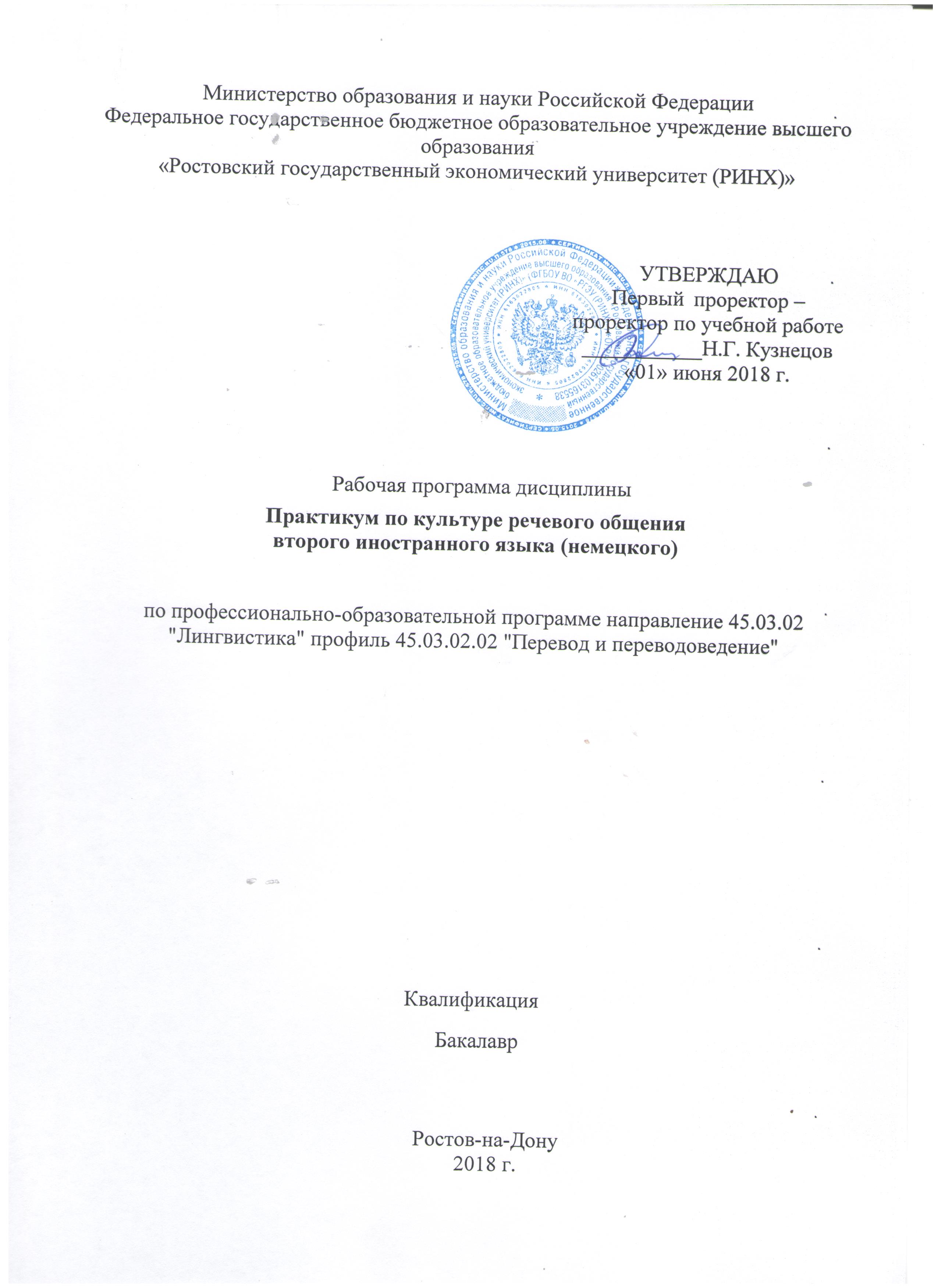 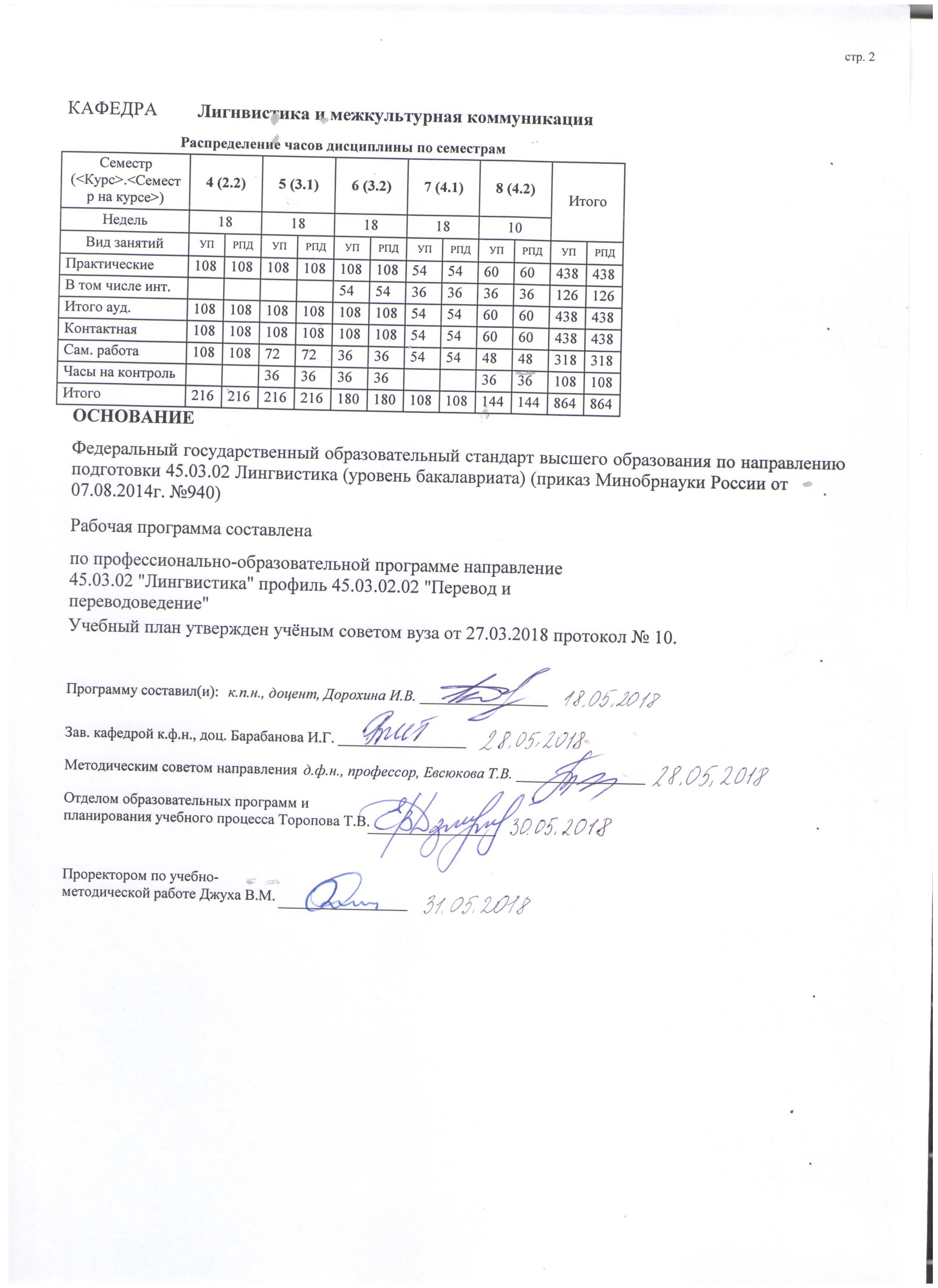 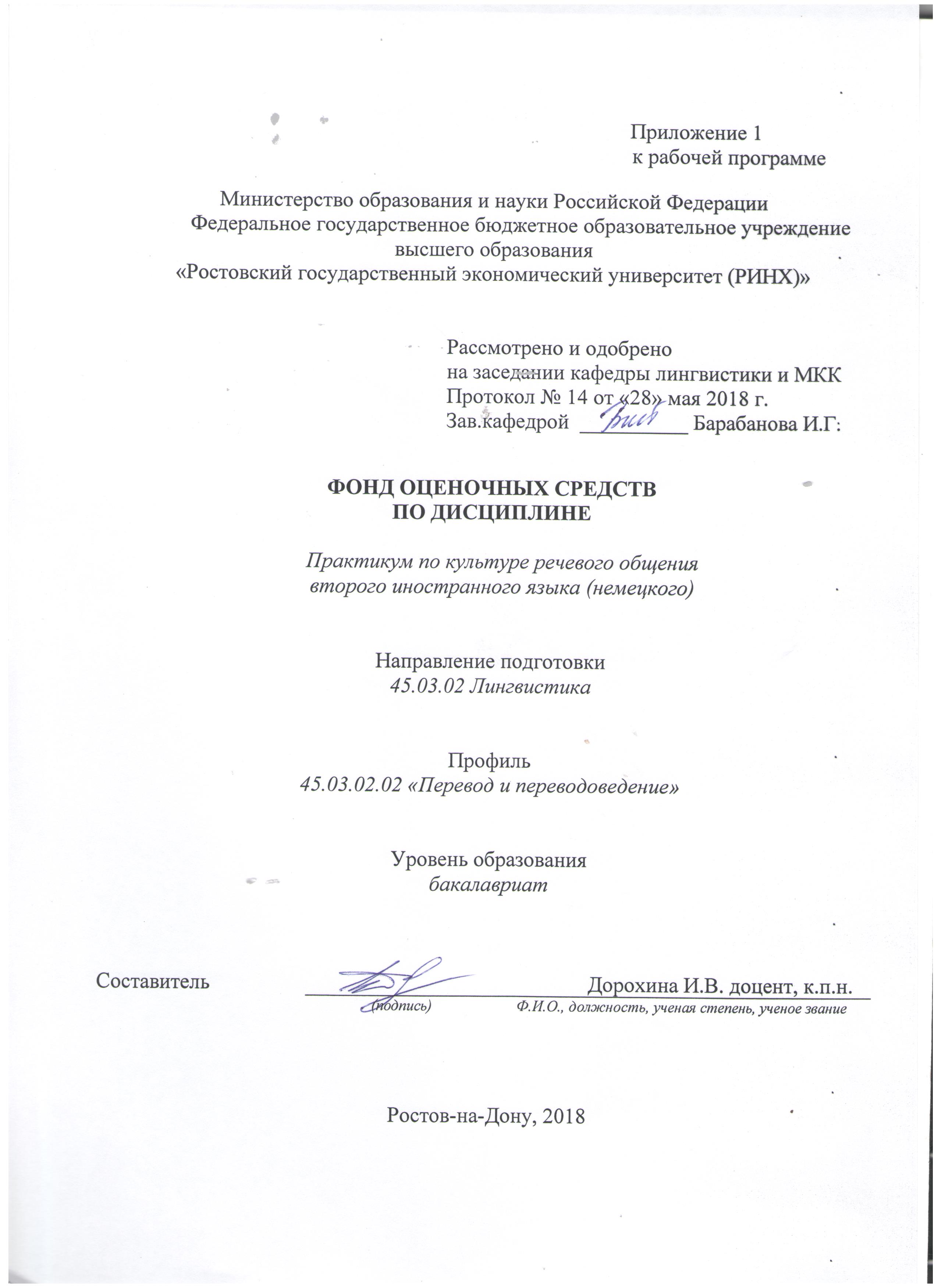 ОглавлениеПеречень компетенций с указанием этапов их формирования в процессе освоения образовательной программыПеречень компетенций с указанием этапов их формирования представлен в п. 3 «Требования к результатам освоения дисциплины» рабочей программы дисциплины.Описание показателей и критериев оценивания компетенций на различных этапах их формирования, описание шкал оцениванияПоказатели и критерии оценивания компетенций:Шкалы оценивания:Текущий контроль успеваемости и промежуточная аттестация осуществляется в рамках накопительной балльно-рейтинговой системы в 100-балльной шкале:84-100 баллов (оценка «отлично») - изложенный материал фактически верен, наличие глубоких исчерпывающих знаний в объеме пройденной программы дисциплины в соответствии с поставленными программой курса целями и задачами обучения; грамотное и логически стройное изложение материала при ответе, усвоение основной и знакомство с дополнительной литературой;67-83 баллов (оценка «хорошо») - наличие твердых и достаточно полных знаний в объеме пройденной программы дисциплины в соответствии с целями обучения, правильные действия по применению знаний на практике, четкое изложение материала, допускаются отдельные логические и стилистические погрешности, обучающийся усвоил основную литературу, рекомендованную в рабочей программе дисциплины;50-66 баллов (оценка удовлетворительно) - наличие твердых знаний в объеме пройденного курса в соответствии с целями обучения, изложение ответов с отдельными ошибками, уверенно исправленными после дополнительных вопросов; 0-49 баллов (оценка неудовлетворительно) - ответы не связаны с вопросами, наличие грубых ошибок в ответе, непонимание сущности излагаемого вопроса, неумение применять знания на практике, неуверенность и неточность ответов на дополнительные и наводящие вопросы.Типовые контрольные задания или иные материалы, необходимые для оценки знаний, умений, навыков и (или) опыта деятельности, характеризующих этапы формирования компетенций в процессе освоения образовательной программыМинистерство образования и науки Российской ФедерацииФедеральное государственное бюджетное образовательное учреждениевысшего образования«Ростовский государственный экономический университет (РИНХ)» Кафедра Лингвистики и межкультурной коммуникацииВопросы к зачетупо дисциплине Практикум по культуре речевого общения второго иностранного языка (немецкого)1. Знакомство.2. Предметы вокруг нас.3. Еда.4. Распорядок дня.5. У врача.6. Моя семья.7. Каникулы.8. Мой дом.9. В университете.10.Деловое письмо.Составитель ________________________ И.В.Дорохина                                                                              (подпись)«____»__________________20     г. Критерия оценки:- оценка «зачтено» выставляется студенту, если он прочно усвоил предусмотренный программный материал; правильно, аргументировано ответил на все вопросы, с приведением примеров; показал глубокие систематизированные знания, владеет приемами рассуждения и сопоставляет материал из разных источников: теорию связывает с практикой, другими темами данного курса, других изучаемых предметов; без ошибок выполнил практическое задание; обязательным условием выставленной оценки является правильная речь в быстром или умеренном темпе, умело отстаивает свою точку зрения, аргументированно излагает материал.- оценка «не зачтено» выставляется студенту, который не справился с 50% вопросов и заданий билета, в ответах на другие вопросы допустил существенные ошибки. Не может ответить на дополнительные вопросы, предложенные преподавателем. Целостного представления о взаимосвязях, компонентах, этапах развития культуры у студента нет.Министерство образования и науки Российской ФедерацииФедеральное государственное бюджетное образовательное учреждениевысшего образования«Ростовский государственный экономический университет (РИНХ)» Кафедра Лингвистики и межкультурной коммуникацииВопросы к экзаменупо дисциплине Практикум по культуре речевого общения второго иностранного языка (немецкого)1. Молодёжь в Германии и в России.2. Внешность и одежда.3. Спорт.4. Образование.5. Школа в Германии.6. Путешествия.7. Культура еды.8. Здоровый образ жизни.9. Образование в России и Германии. Профессия «Учитель».10. Немецко-говорящие страны.11. Киноискусство.12. Театр.13. Музыка.14. Искусство.15. Защита окружающей среды.Составитель ________________________ И.В.Дорохина                                                                              (подпись)«____»__________________20     г. Критерии оценки: оценка «отлично» выставляется студенту, если правильно выполнено более 80% заданий; оценка «хорошо» выставляется студенту, если правильно выполнено более 60% заданий; оценка «удовлетворительно» выставляется студенту, если правильно выполнено более 40% заданий; оценка «неудовлетворительно» выставляется студенту, если правильно выполнено менее 40% заданий. Министерство образования и науки Российской ФедерацииФедеральное государственное бюджетное образовательное учреждениевысшего образования«Ростовский государственный экономический университет (РИНХ)» Кафедра Лингвистики и межкультурной коммуникацииТесты письменныепо дисциплине Практикум по культуре речевого общения второго иностранного языка (немецкого)ТЕСТ 1.Вариант 1Выберите правильный вариантIn der Schweiz gibt es etwa …sechs Millionen Einwohner.2,5 Millionen Waffen.drei Millionen Gewehre.Die Initiative "Schutz vor Waffengewalt" möchte …den Besitz von Schusswaffen erleichtern.das Waffenrecht der Schweiz strenger machen.Pistolen beim Militär verbieten.Besonders in … waren die Bürger gegen ein strengeres Waffengesetz.den Kantonender Stadtländlichen RegionenWer ein Gegner des Waffenrechts ist, möchte das Gesetz …beschränken.entwaffnen.verschärfen.In welchem Satz wird "etwas hochhalten" nicht im Sinne von "etwas fortführen" verwendet?Viele Bürger halten die "Schweizer Werte" hoch.In der Schweiz wird das Recht auf den Besitz von Waffen noch hochgehalten.Gibt es einen Krieg, halten viele Bürger die Waffen hoch.Вариант 2Выберите правильный ответ:Die Deutschen trennen ihren Müll, ...weil sie so ordentlich sind.weil sie dafür Geld bekommen.weil sie damit helfen, die einzelnen Stoffe zu recyceln.Worauf achten die Deutschen beim Einkaufen immer mehr?Darauf, dass die Produkte billig sind.Darauf, dass die Produkte aus der Region kommen.Darauf, dass sie insgesamt weniger einkaufen.Was tun die Deutschen noch, um die Umwelt zu schonen?Sie kaufen das neue Bio-Benzin.Sie kaufen das neue Bio-Benzin nicht.Sie unterstützen umweltfreundliche Stromherstellung.Welcher Satz enthält keine Komparativform?Die Deutschen achten immer genauer darauf, regionale Produkte zu kaufen.Immer mehr Menschen trennen ihren Müll.Die Deutschen kaufen immer viel ein.Wo wird "mehr" in temporaler Bedeutung verwendet?In Deutschland werden wieder mehr Produkte aus der Region verkauft.Man kann heute nicht mehr Waschmittel verkaufen, das nicht biologisch abbaubar ist.Immer mehr Menschen wollen die Umwelt schonen.ТЕСТ 2.Вариант 1Выберите правильный ответWelche dieser Aussagen ist nicht richtig? Düsseldorf …liegt im Rheinland.ist die Hauptstadt des Rheinlands.ist eine Stadt in Nordrhein-Westfalen.Auf der Kö sollte man einkaufen gehen, wenn man …einen kleinen Geldbeutel hat.das nötige Kleingeld besitzt.frische Lebensmittel kaufen möchte.Düsseldorf ist nicht nur bei Touristen, sondern auch bei Arbeitssuchenden …gefragt.angetan.tolerant.Ergänzen Sie den Satz: "… den Attraktionen Düsseldorfs zählt auch die Altstadt."MitBeiZuErgänzen Sie den Satz: "… Caroline Wests Plänen wurde leider nichts."TrotzVonAus Вариант 2Выберите правильный ответEine Untersuchung hat gezeigt, dass …die Zahl derjenigen, die in Deutschland Urlaub machen wollen, sehr schnell steigt.Deutschland als Reiseziel inzwischen genauso beliebt ist wie die Schweiz.jährlich fast 60 Millionen Touristen nach Deutschland kommen.Was hat hauptsächlich zum positiven Imagewandel der Deutschen geführt?die Untersuchung des "World Economic Forum"die Fußball-Weltmeisterschaft 2006der Kölner DomEntscheiden Sie: Welche Aussage ist negativ?Reisende schätzen das deutsche Gesundheitssystem.Deutschland gilt nicht mehr als Servicewüste.Die Bevölkerung hat im internationalen Ansehen verloren."Deutschland bietet Touristen interessante Möglichkeiten." Ersetzen Sie die Substantive durch Pronomen. Welcher Satz ist korrekt?Es bietet sie ihnen.Sie bieten es ihm.Es bietet ihnen sie.Ergänzen Sie den Satz: "Viele Urlauber finden die Alpen und das Wattenmeer …anziehend."angezogen."anziehen." ТЕСТ 3. Вариант 1Выберите правильный ответNach dem Zweiten Weltkrieg wurde beschlossen, dass …der Regierungssitz von Bonn nach Berlin verlegt wird.die BRD eine neue Hauptstadt bekommt.Bonn den Titel "Bundesstadt" bekommt.Nach dem Wegzug der Regierung …haben sich viele internationale Organisationen in Bonn niedergelassen.wurde Bonn zu einer sehr trostlosen Stadt.gab es in der Stadt keine Beamten mehr.Die Bonner …unterstützen den Umzug der Regierung nach Berlin.haben unterschiedliche Meinungen zum Umzug.halten es für eine Katastrophe, dass Bonn nicht mehr Hauptstadt ist.Die Regierung ist von Bonn nach Berlin …weggezogen.gependelt.verdrängt.Welches Wort kann hier nicht ergänzt werden: "Viele Jahre nach dem Umzug ist Bonn… denn je."dynamischer.lebendiger.lebhaft.Вариант 2Выберите правильный ответEtwa sechs Millionen Menschen …besuchen jedes Jahr München.besuchten in den letzten zehn Jahren das Oktoberfest.besuchen jedes Jahr das Oktoberfest.Auch die Veranstalter des Oktoberfests haben Angst vor Anschlägen, weil …es schon Hunderttausende Verletzte bei einer Explosion im Jahr 1980 gab.jedes Jahr so viele Menschen auf dem Oktoberfest sind.Rechtsextreme und Terroristen gerne auf das Oktoberfest gehen.Das Oktoberfest wurde 2001 nicht abgesagt, weil …es gute Überwachungskameras auf dem Gelände gibt.es keine Terroranschläge in Deutschland gibt.es ein Fest der Freude ist und auch in traurigen Zeiten die Menschen glücklich machen soll.Welche Bedeutung ist richtig: "2001 wäre das Oktoberfest beinahe ausgefallen."Das Oktoberfest ist 2001 ausgefallen.Das Oktoberfest ist 2001 nicht ausgefallen.Man hat darüber diskutiert, das Oktoberfest 2001 abzusagen. Am Ende fand es trotzdem statt.Überwachungskameras … der Polizei helfen.sollenmüssenmögen ТЕСТ 4.Выберите правильный ответDie Hauptstadt des Bundeslandes Schleswig-Holstein ist …A) Kiel. B) Hamburg. C) Dessau.Das Wahrzeichen der Stadt Hamburg ist …A) die Frauenkirche. B) St. Michaelis Kirche. C) Basilius-Kathedrale.Die größte Stadt am Rhein ist …A) Hamburg. B) Bonn. C) Köln.Die Stadt Köln befindet sich im Bundesland …A) Saarland. B) Hessen. C) Nordrhein-Westfalen.Die Bauzeit vom Kölner Dom betrug …A) 32 Jahre. B) 632 Jahre. C) 10 Jahre.Das deutsche Hygiene Museum befindet sich in …A) Berlin. B) Dresden C) Kiel.Die größte Stadt Hessens ist …A) Frankfurt am Main. B) Frankfurt an Oder. C) Berlin.Dresden liegt …A) an der Elbe. B) an der Spree. C) an der Donau.Heidelberg liegt am …A) Neckar. B) Rhein. C) Bodensee.Die bayerische Landeshauptstadt ist …A) Nürnberg. B) Rothenburg. C) München.… wird scherzend „die heimliche Hauptstadt Deutschlands genannt.A) München. B) Dresden. C) Bonn.München wurde … gegründet. A) 1158 B) 1900 C) 1460Die Alte Pinakothek befindet sich in …A) Dresden. B) Berlin. C) München.Die berühmte deutsche Messestadt ist …A) Magdeburg. B) Bonn. C) Leipzig.Die Landeshauptstadt von Thüringen heißt …A) Dresden. B) München. C) Erfurt.J. S. Bach wurde … geboren.A) in Eisenach B) in München C) in LeipzigBonn liegt im …A) Bayern. B) Nordrhein-Westfalen. C) Thüringen.Das Museum Ludwig in Köln zeigt …A) die persönlichen Sachen von Ludwig van Beethoven. B) Kunst aus dem 20. Jahrhunderts. C) viele alte Bücher.„Die Mutter der deutsche Städte― heißt …A) Moskau. B) Berlin. C) Köln.Die Stadt … nennt man „Tor zur Welt―.A) Berlin. B) Hamburg. C) Bonn21 Der berühmte Platz in Berlin heißt …A) der Alexanderplatz. B) der Rote Platz. C) der Marktplatz.ТЕСТ 5.Выберите правильный ответDas Wahrzeichen von Berlin ist …A) die Humboldt-Universität. B) Siemens. C) das Brandenburger Tor.Berlin zählt … Millionen Einwohner. A) 3,4 B) 1,5 C) 10Unter den Linden ist …A) eine der schönsten Straßen Berlins. B) der größte Park Berlins. C) das bekannteste Buch von Schiller.In Berlin befindet sich …A) Museum Ludwig. B) das Römisch-Germanische Museum. C) das Pergamonmuseum.Die Fläche beträgt …A) 889 Quadratkilometer. B) 100 Quadratkilometer. C) 1000 Quadratkilometer.Nach dem zweiten Weltkrieg wurde Berlin in … geteilt.A) Nord-Berlin und Süd- Berlin B) 3 Sektoren C) West- Berlin und Ost- BerlinDie Humboldt-Universität liegt …A) im Ostteil. B) im Westteil. C) im Stadtzentrum.Die Berliner Mauer fiel … A) 1949. B) 1989. C) 1995.Die Kaiser- Wilhelm-Gedächtniskirche liegt …A) in der Straße Unter den Linden. B) am Kurfürstendamm. C) in der Blumenstraße.Der Alex ist …A) der Alexanderplatz. B) ein Hund. C) ein Mensch.Das Wappentier Berlins ist …A) der Hase. B) der Löwe. C) der Bär.Berlin wurde … urkundlich erwähnt. A) 1237 B) 1917 C) 1902Berlin liegt …A) am Rhein. B) an der Oder. C) an der Spree.In Berlin gibt es die weltbekannte …A) Naturausstellung. B) Museumsinsel. C) Pionierstraße.Die Universität Unter den Linden trägt seit 1949 den Namen …A) der Brüder Grimm. B) der Brüder Alexander und Wilhelm von Humboldt. C) von Wilhelm Humboldt.ТЕСТ 6.Выберите правильный ответDas Wort „die Deutschen― bedeutet …A) die Germanen. B) das Volk. C) das Bundesland.Die Fläche von Deutschland ist …A) 357000 Quadratkilometer. B) 82000 Quadratkilometer. C) 500 Quadratkilometer.Deutschland zählt rund …A) 10 Millionen Einwohner. B) 50 Millionen Einwohner. C) 80 Millionen Einwohner.Der höchste Berg ist …A) der Brocken. B) die Zugspitze. C) der Fichtelberg.Der größte See Deutschlands ist …A) der Bodensee. B) der Müritzsee. C) der Ammersee.… ist eine Zwei-Städte-Staat.A) Bonn. B) Bremen. C) Berlin.„Gartenstadt― nennt man oft die Stadt …A) Erfurt. B) Weimar. C) Hamburg.In Berlin leben fast …A) 15 Millionen Einwohner. B) 3,4 Millionen Einwohner. C) 1500 Einwohner.Berlin war … zweigeteilt.A) nach 1905 bis 1945 B) nach 1945 bis 1989 C) nach 1945 bis 2000Das Schiller- Theater befindet sich in …A) Bonn. B) Augsburg. C) Berlin.„ Ku-Damm― ist …A) eine schöne Kirche. B) das größte Berliner Museum. C) eine der beliebtesten Straßen der Berliner.Man nennt … Deutschlands Tor zur Welt.A) Berlin B) Hamburg C) BremenDas Parlament Deutschlands heißt …A) der Bundestag. B) die Bundesregierung. C) der Nationalrat.Die BRD wurde … gegründet. A) 1999 B) 1949 C) 1945Man feiert den Tag der Deutschen Einheit …A) am 3. Oktober. B) am 12. Dezember. C) am 12. Juni.Berlin wurde … gegründet. A) 1827 B) 1237 C) 1112Man feiert Weihnachten in Deutschland am …A) 6. Januar. B) 6. Dezember. C) 25. Dezember.Die vier Sonntage vor Weihnachten heißen …A) Weihnachtssonntage. B) Christussonntage. C) Adventssonntage.Im Jahre 1885 trug ein Teil der Stadt … den Namen „Siemensstadt―.A) Hannover B) Odessa C) BerlinDas bekannteste Wörterbuch zu allen Fragen der deutschen Schreibung heißt …A) „der Duden―. B) „Schreiben Sie richtig!― C) „Deutsche Grammatik―.In Bayern sagt man „Grüss Gott!― statt …A) „Bitte schön.― B) „Guten Tag!― C) „Auf Wiedersehen!―Die Germanen wurden von den Römern … genannt.A) „Barbaren― B) „gute Leute― C) „kluge Menschen―Die drittälteste Hochschule in der BRD ist …A) die Humboldt-Universität. B) die Universität Bonn. C) die Universität Heidelberg.Der Rhein wird im Volk … genannt.A) „Großvater Rhein.― B) „Mutter Rhein.― C) „Vater Rhein―.„Das Wintermärchen― wurde von … geschaffen.H. Heine B) J. W. Goethe C) M. OpitzКритерии оценки:	оценка «отлично» выставляется студенту, если правильно выполнено более 80% заданий; оценка «хорошо» выставляется студенту, если правильно выполнено более 60% заданий;	оценка «удовлетворительно» выставляется студенту, если правильно выполнено более 40% заданий;	оценка «неудовлетворительно» выставляется студенту, если правильно выполнено менее 40% заданий.Министерство образования и науки Российской ФедерацииФедеральное государственное бюджетное образовательное учреждениевысшего образования«Ростовский государственный экономический университет (РИНХ)» Кафедра Лингвистики и межкультурной коммуникацииКомплекты контрольных заданийпо дисциплине Практикум по культуре речевого общения второго иностранного языка (немецкого)Контрольное задание 1Lesen Sie den Text Etwas über den Stadtverkehr.Suchen Sie Antworten auf folgende Fragen:1. Ist Berlin eine Großstadt? 2. Was sieht man in vielen Straßen Berlins? 3. Wieviel U- Bahnlinien gibt es in Berlin?Text: Etwas über den StadtverkehrMartin: Herr Walter, erlauben Sie mir eine Frage? Walter: Bitte sehr!M.: Berlin ist eine Großstadt. Wie fahren die Berliner zu ihren Arbeitsplätzen? Erzählen Sie mir das bitte!W.: Aber gern! Sie haben bestimmt in vielen Straßen und auf vielen Plätzen Berlins ein grünes „S― gesehen. Sehen Sie mal, da ist auch so ein „S―. Das ist das Zeichen für die S-Bahn. Dieses Verkehrsmittel ist schnell, bequem und billig. Ich glaube, das haben Sie schon selbst bemerkt.M.: Jawohl. Vor kurzem wollte ich zu einem Abend in die Universität. Es war schon höchste Zeit, und ich mußte mich beeilen. Ich stieg in die S-Bahn, und das ging sehr schnell. Nach etwa 15 Minuten war ich an Ort und Stelle.W.: Da haben Sie recht.M.: Mit der U-Bahn kann man doch auch schnell und billig fahren, nicht wahr?W.: Das stimmt. Die U-Bahn ist auch ein Schnellverkehrsmittel. Aber es gibt in Berlin nur zwei U-Bahnlinien. Mit der U-Bahn kann man also nicht von und zu den Vororten fahren.M.: Der Verkehr ist in allen Stadtteilen, besonders in der Stadtmitte sehr groß. Ich habe viele Straßenbahnen, Busse, Obusse und Autos gesehen.W.: Wie die U-Bahn gehören auch Straßenbahn, Omnibus und Obus zu den BVB (Berliner Verkehrsbetriebe). Besonders gern haben die Berliner die Straßenbahn: 450000 Fahrgäste der BVB fahren täglich mit der Straßenbahn. Zur Zeit gibt es in Berlin 27 Straßenbahnlinien.M.: Vielen Dank, Herr Walterl Sie haben mir alles so gut erklärt.3. Antworten Sie auf folgende Fragen zum Text:1. Erfährt man aus dem Text alles über den Stadtverkehr? 2. Welche Verkehrsmittel gibt es in Berlin? 3. Wie sind die Zeichen für verschiedene Verkehrsmittel? 4. Wohin kann man mit der S-Bahn fahren? 5. Wieviel U-Bahnlinien gibt es irt Berlin? 6. Wo ist der Verkehr besonders groß? 7. Welche Verkehrsmittel gehören zu den BVB? 8. Womit fahren die Berliner besonders gern? 9. Wieviel Straßenbahnlinien gibt es in Berlin? 10. Wie ist der Fahrpreis?4. Stellen Sie einander Fragen zum Text und antworten Sie auf die Fragen.Контрольное задание 21. Lesen Sie den Text Auf der Straße. Suchen Sie Antworten auf folgende Fragen:Kann man vom Alexanderplatz bis zum Tierpark mit der U-Bahn fahren? 2. Fährt die Linie 25 zur Friedrichstraße? 3. Ist das Deutsche Theater weit von der Friedrichstraße?Text: Auf der StraßeAm Alexander platzHerr A.: Entschuldigen Sie bitte, wie komme ich zum Tierpark?Herr B.: Sie steigen am besten in die U-Bahn und fahren bis zur Endstation. Von dort sind es nur noch einige Minuten zu Fuß.: Kann ich nicht mit der S-Bahn fahren?: Doch. Dann müssen Sie bis zum S-Bahnhof Karlshorst fahren und dort in die Straßenbahn Linie 17 umsteigen. Das dauert aber recht lange.: Wo ist die nächste U-Bahnstation?: Biegen Sie links um die Ecke, da sehen Sie den Eingang zur U-Bahn. A.: Schönen Dank!In der LeninalleeFrau S.: Verzeihen Sie bitte! Ich möchte zum Metropol- Theater in der Friedrichstraße.Kann ich nicht mit der Straßenbahn Linie 25 fahren?Frau V.: Nein. Sie müssen mit dem Omnibus Linie 40 bis zum Ostbahnhof fahren. Dort steigen Sie in die S-Bahn um und fahren bis zur Friedrichstraße.S.: Soll ich dann noch einmal nach dem Weg fragen?V.: Nein, das Metropol-Theater liegt direkt am S-Bahnhof Friedrichstraße. S.: Wo ist die Haltestelle?V.: Gleich hier um die Ecke. Da kommt Ihr Bus. Aber warten Sie! Bei Rot dürfen Sie nicht über die Straße gehen!S.: Vielen Dank!In der FriedrichstraßeHerr M.: Verzeihung! Wie komme ich zum Deutschen Theater? Herr P.: Es ist nicht weit von hier. Gehen Sie zuerst immer geradeaus am S-Bahnhof vorbei bis zur Reinhardtstraße, dann biegen Sie links um die Ecke, Hinter einem Garten sehen Sie bald das Deutsche Theater.M.: Muß ich fahren?P.: Nein, es sind etwa 8 Minuten zu Fuß. M.: Vielen Dank!Antworten Sie auf folgende Fragen zum Text.1. Wie kommt man vom Alex bis zum Tierpark? 2. Kann man direkt vom Alex zum Tierpark fahren? 3. Wo muß man umsteigen? 4. Dauert es lange? 5. Kann man mit derStraßenbahnlinie 25 zur Friedrichstraße fahren? 6. Wie kommt man dorthin? 7. Wo liegt das Metropol-Theater? 8. Wie kommt man zum Deutschen Theater? 9. Wann darf man über die Straße gehen? 10. Sie wollen eine Fahrkarte kaufen. Was sagen Sie?Контрольное задание 31. Lesen Sie den Text Immer gesund bleiben. Suchen Sie Antworten auf folgende Fragen:Muß jeder Mensch etwas von seinem Körper wissen? 2. Warum müssen wir rechtzeitig zum Arzt gehen? 3. Was ist eine gute Medizin?Text: Immer gesund bleibenWer will nicht immer gesund und munter bleiben? Muß man deshalb Medizin studieren? Keinesfalls! Womit sollen sich dann die Ärzte beschäftigen? Aber jeder Mensch muß etwas von seinem Körper und von seiner Gesundheit wissen. Leider ist es nicht immer so. Nicht selten sagen kranke Leute etwa: „Ich will nicht zum Arzt gehen. Er tonn mir sowieso nicht helfen.― Sie sind schwer krank, tun aber nichts. Einmal müssen sie dann doch den Arzt holen, aber oft ist es schon zu spät. Der Arzt kann ihnen nicht viel helfen. Der Mensch wird nicht mehr gesund, und das Leben macht ihm keine Freude mehr.Wir müssen also rechtzeitig zum Arzt gehen, dann kann er uns richtig behandeln. Oft ist die Krankheit sehr schwer, darum läßt uns der Arzt ins Krankenhaus bringen. Heutzutage kann man vielen Krankheiten Vorbeugen. Und Vorbeugen ist doch besser als heilen.Worin soll aber unsere Aufgabe bestehen? Vieles hängt von dem Menschen selbst ab. Nicht alle finden leider Zeit für den Sport. Der Sport aber kräftigt unsere Muskeln, das Herz und die Nerven. Sehr wichtig ist der tägliche Frühsport. Zum Frühsport gehört ein kaltes Bad. Auch am Wochenende, im Urlaub soll man viel Sport treiben, denn Sport ist eine gute Medizin in jedem Alter, besonders für die Menschen am Schreibtisch.„Gesundheit ist nicht alles, aber ohne Gesundheit ist alles nichts―, hat einmal ein Mann gesagt. Stimmt das wirklich? Was glauben Sie?Antworten Sie auf folgende Fragen zum Text:1. Jeder will gesund bleiben. Muß man deshalb Medizin studieren? 2. Wovon muß jeder Mensch etwas wissen? 3. Warum besucht man manchmal nicht gern den Arzt? 4. Kann der Arzt immer helfen? 5. Macht das Leben dem kranken Menschen noch Freude? 6. Warum muß man rechtzeitig zum Arzt gehen?7. Wann läßt der Arzt den Kranken ins Krankenhaus bringen? 8. Kann man alle Krankheiten heilen? 9. Was ist eine gute Medizin?Контрольное задание 4Lesen Sie den Text Was machen wir im Unterricht? Text: Was machen wir im Unterricht?Martin Krause studiert an der Humboldt-Universität. Er arbeitet richtig und macht Fortschritte.Am Sonntag sieht er oft Klaus. Klaus ist noch klein.„Was macht ihr im Unterricht?― fragt ihn Martin. Klaus erzählt immer viel und gern.Im Deutschunterricht konjugieren die Schüler: „Ich sehe ihn―. Alle machen diese Aufgabe. Sie schreiben: ich sehe ihn; du siehst ihn; er (sie, es) sieht ihn; wir sehen ihn; ihr seht ihn; sie (Sie) sehen ihn.Alle Schüler schreiben sechs Sätze. Fritz aber schreibt wenig, er schreibt nur einen Satz. Er ist schon fertig. Der Lehrer, Herr Weber, sieht das, nimmt das Heft und liest: „Alle sehen ihn―. Herr Weber fragt Fritz: „Warum schreibst du nur einen Satz?― Aber Fritz antwortet nicht.„Na―, sagt der Lehrer, „ist die Frage schwer?― — „Die Frage nicht..., aber die Antwort...― In dieser Zeit bittet Marie die Freundin:„Gib mir deinen Füller, Ursula.―„Warum schreibst du nicht mit deinem Füller? Du hast doch einen Füller.―„Mein Füller macht so viele Fehler!―Leider machen wir wirklich viele Fehler. Der Lehrer sieht die Aufgaben durch, dann verbessern die Schüler regelmäßig die Fehler.„Ich glaube―, sagt Klaus, „alles geht schon in Ordnung, aus Fehlern lernen wir doch. Und was machst du im Unterricht, Martin? Erzähle mir etwas aus deinem Studentenleben!K1Antworten Sie auf folgende Fragen zum Text.1. Was ist Martin Krause? 2. Wo studiert er? 3. Wie arbeitet er? 4. Wen sieht er am Sonntag? 5. Was erzählt Klaus? 6. Was machen die Schüler im Deutschunterricht? 7. Machen alle Schüler die Aufgabe richtig? 8. Wer schreibt wenig? 9. Macht Marie viele Fehler? 10. Verbessern alle Schüler die Fehler?Stellen Sie einander Fragen zum Text und antworten Sie auf die Fragen.Erzählen Sie den Text Was machen wir im Unterricht? nach. Критерии оценки:	оценка «отлично» выставляется студенту, если правильно выполнено более 80% заданий; оценка «хорошо» выставляется студенту, если правильно выполнено более 60% заданий;	оценка «удовлетворительно» выставляется студенту, если правильно выполнено более 40% заданий;	оценка «неудовлетворительно» выставляется студенту, если правильно выполнено менее 40% заданий.4 Методические материалы, определяющие процедуры оценивания знаний, умений, навыков и (или) опыта деятельности, характеризующих этапы формирования компетенцийПроцедуры оценивания включают в себя текущий контроль и промежуточную аттестацию.Текущий контроль успеваемости проводится с использованием оценочных средств, представленных в п. 3 данного приложения. Результаты текущего контроля доводятся до сведения студентов до промежуточной аттестации.Промежуточная аттестация проводится в форме зачета, экзамена.Зачет проводится во время последнего аудиторного занятия в устном виде. Количество вопросов в задании для зачета – 2. Экзамен проводится по расписанию экзаменационной сессии в письменном виде. Количество вопросов в экзаменационном задании – 3. Проверка ответов и объявление результатов производится в день зачета. Результаты аттестации заносятся в ведомость и зачетную книжку студента. Студенты, не прошедшие промежуточную аттестацию по графику сессии, должны ликвидировать задолженность в установленном порядке.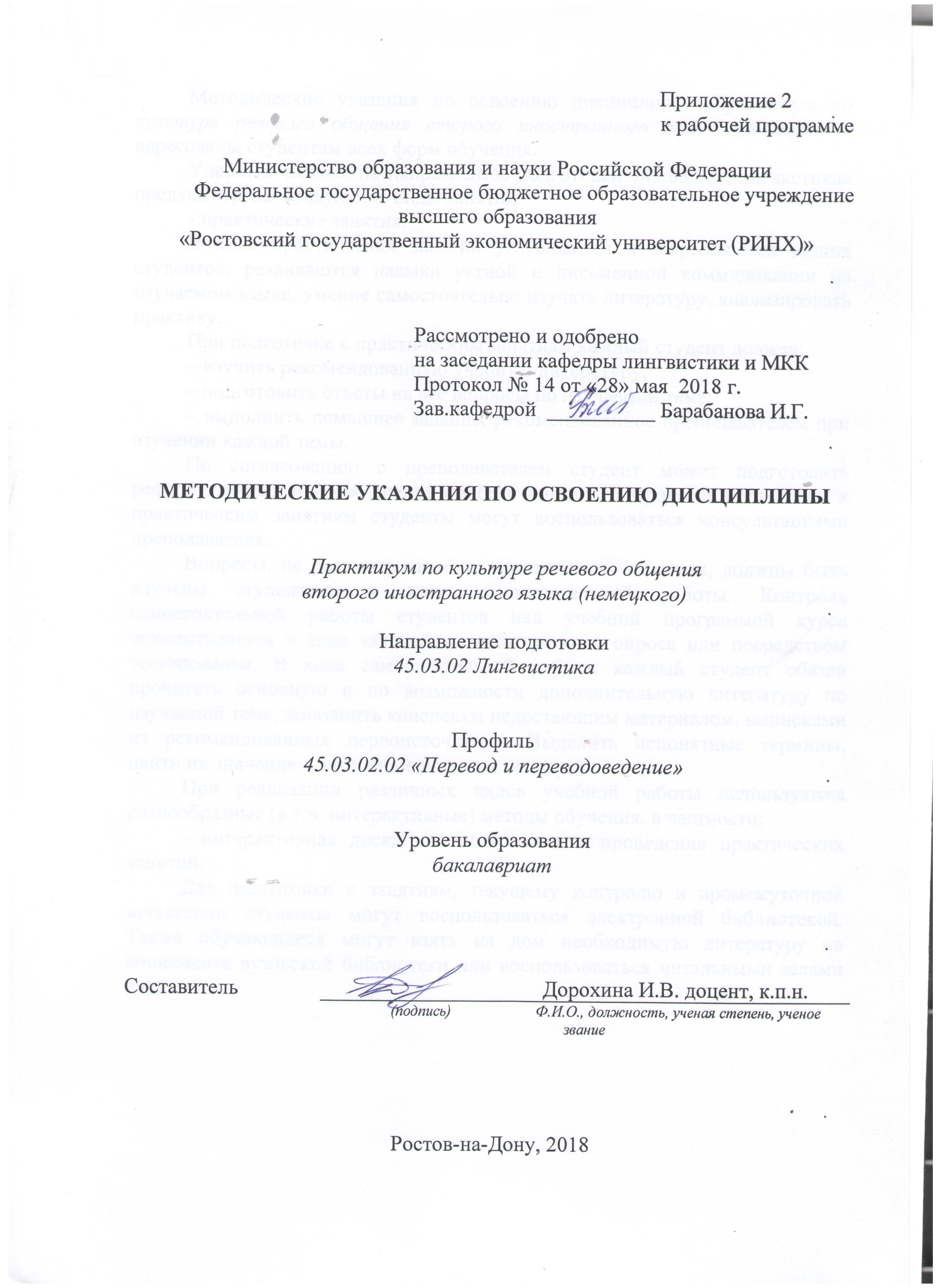 Методические указания по освоению дисциплины «Практикум по культуре речевого общения второго иностранного языка (немецкого)» адресованы студентам всех форм обучения. Учебным планом по направлению подготовки «45.03.02 Лингвистика» предусмотрены следующие виды занятий:- практические занятия.В ходе практических занятий углубляются и закрепляются знания студентов, развиваются навыки устной и письменной коммуникации на изучаемом языке, умение самостоятельно изучать литературу, анализировать практику.При подготовке к практическим занятиям каждый студент должен: – изучить рекомендованную учебную литературу; – подготовить ответы на все вопросы по изучаемой теме; – выполнить домашнее задание, рекомендованное преподавателем при изучении каждой темы. По согласованию с преподавателем студент может подготовить реферат, доклад или сообщение по теме занятия. В процессе подготовки к практическим занятиям студенты могут воспользоваться консультациями преподавателя. Вопросы, не рассмотренные на практических занятиях, должны быть изучены студентами в ходе самостоятельной работы. Контроль самостоятельной работы студентов над учебной программой курса осуществляется в ходе занятий методом устного опроса или посредством тестирования. В ходе самостоятельной работы каждый студент обязан прочитать основную и по возможности дополнительную литературу по изучаемой теме, дополнить конспекты недостающим материалом, выписками из рекомендованных первоисточников. Выделить непонятные термины, найти их значение в энциклопедических словарях. При реализации различных видов учебной работы используются разнообразные (в т.ч. интерактивные) методы обучения, в частности: - интерактивная доска для подготовки и проведения практических занятий.Для подготовки к занятиям, текущему контролю и промежуточной аттестации студенты могут воспользоваться электронной библиотекой. Также обучающиеся могут взять на дом необходимую литературу на абонементе вузовской библиотеки или воспользоваться читальными залами вуза. стр. 3Визирование РПД для исполнения в очередном учебном годуВизирование РПД для исполнения в очередном учебном годуВизирование РПД для исполнения в очередном учебном годуВизирование РПД для исполнения в очередном учебном годуОтдел образовательных программ и планирования учебного процесса Торопова Т.В.Отдел образовательных программ и планирования учебного процесса Торопова Т.В.Отдел образовательных программ и планирования учебного процесса Торопова Т.В.Отдел образовательных программ и планирования учебного процесса Торопова Т.В.Отдел образовательных программ и планирования учебного процесса Торопова Т.В.Отдел образовательных программ и планирования учебного процесса Торопова Т.В.Отдел образовательных программ и планирования учебного процесса Торопова Т.В._______________________________________________________________________________________________________________________Рабочая программа пересмотрена, обсуждена и одобрена дляисполнения в 2019-2020 учебном году на заседанииРабочая программа пересмотрена, обсуждена и одобрена дляисполнения в 2019-2020 учебном году на заседанииРабочая программа пересмотрена, обсуждена и одобрена дляисполнения в 2019-2020 учебном году на заседанииРабочая программа пересмотрена, обсуждена и одобрена дляисполнения в 2019-2020 учебном году на заседаниикафедрыкафедрыкафедрыкафедрыкафедрыкафедрыкафедрыкафедрыкафедрыкафедрыкафедрыкафедрыкафедрыкафедрыкафедрыкафедрыЛигнвистика и межкультурная коммуникацияЛигнвистика и межкультурная коммуникацияЛигнвистика и межкультурная коммуникацияЛигнвистика и межкультурная коммуникацияЛигнвистика и межкультурная коммуникацияЛигнвистика и межкультурная коммуникацияЛигнвистика и межкультурная коммуникацияЛигнвистика и межкультурная коммуникацияЛигнвистика и межкультурная коммуникацияЛигнвистика и межкультурная коммуникацияЗав. кафедрой к.ф.н., доц. Барабанова И.Г. _________________Зав. кафедрой к.ф.н., доц. Барабанова И.Г. _________________Зав. кафедрой к.ф.н., доц. Барабанова И.Г. _________________Зав. кафедрой к.ф.н., доц. Барабанова И.Г. _________________Зав. кафедрой к.ф.н., доц. Барабанова И.Г. _________________Зав. кафедрой к.ф.н., доц. Барабанова И.Г. _________________Зав. кафедрой к.ф.н., доц. Барабанова И.Г. _________________Зав. кафедрой к.ф.н., доц. Барабанова И.Г. _________________Зав. кафедрой к.ф.н., доц. Барабанова И.Г. _________________Зав. кафедрой к.ф.н., доц. Барабанова И.Г. _________________Зав. кафедрой к.ф.н., доц. Барабанова И.Г. _________________Программу составил (и):Программу составил (и):к.п.н., доцент, Дорохина И.В. _________________к.п.н., доцент, Дорохина И.В. _________________к.п.н., доцент, Дорохина И.В. _________________к.п.н., доцент, Дорохина И.В. _________________к.п.н., доцент, Дорохина И.В. _________________к.п.н., доцент, Дорохина И.В. _________________к.п.н., доцент, Дорохина И.В. _________________к.п.н., доцент, Дорохина И.В. _________________к.п.н., доцент, Дорохина И.В. _________________Программу составил (и):Программу составил (и):к.п.н., доцент, Дорохина И.В. _________________к.п.н., доцент, Дорохина И.В. _________________к.п.н., доцент, Дорохина И.В. _________________к.п.н., доцент, Дорохина И.В. _________________к.п.н., доцент, Дорохина И.В. _________________к.п.н., доцент, Дорохина И.В. _________________к.п.н., доцент, Дорохина И.В. _________________к.п.н., доцент, Дорохина И.В. _________________к.п.н., доцент, Дорохина И.В. _________________Визирование РПД для исполнения в очередном учебном годуВизирование РПД для исполнения в очередном учебном годуВизирование РПД для исполнения в очередном учебном годуВизирование РПД для исполнения в очередном учебном годуОтдел образовательных программ и планирования учебного процесса Торопова Т.В.Отдел образовательных программ и планирования учебного процесса Торопова Т.В.Отдел образовательных программ и планирования учебного процесса Торопова Т.В.Отдел образовательных программ и планирования учебного процесса Торопова Т.В.Отдел образовательных программ и планирования учебного процесса Торопова Т.В.Отдел образовательных программ и планирования учебного процесса Торопова Т.В.Отдел образовательных программ и планирования учебного процесса Торопова Т.В.Рабочая программа пересмотрена, обсуждена и одобрена дляисполнения в 2020-2021 учебном году на заседанииРабочая программа пересмотрена, обсуждена и одобрена дляисполнения в 2020-2021 учебном году на заседанииРабочая программа пересмотрена, обсуждена и одобрена дляисполнения в 2020-2021 учебном году на заседанииРабочая программа пересмотрена, обсуждена и одобрена дляисполнения в 2020-2021 учебном году на заседанииРабочая программа пересмотрена, обсуждена и одобрена дляисполнения в 2020-2021 учебном году на заседанииРабочая программа пересмотрена, обсуждена и одобрена дляисполнения в 2020-2021 учебном году на заседанииРабочая программа пересмотрена, обсуждена и одобрена дляисполнения в 2020-2021 учебном году на заседанииРабочая программа пересмотрена, обсуждена и одобрена дляисполнения в 2020-2021 учебном году на заседанииРабочая программа пересмотрена, обсуждена и одобрена дляисполнения в 2020-2021 учебном году на заседанииРабочая программа пересмотрена, обсуждена и одобрена дляисполнения в 2020-2021 учебном году на заседанииРабочая программа пересмотрена, обсуждена и одобрена дляисполнения в 2020-2021 учебном году на заседанииЛигнвистика и межкультурная коммуникацияЛигнвистика и межкультурная коммуникацияЛигнвистика и межкультурная коммуникацияЛигнвистика и межкультурная коммуникацияЛигнвистика и межкультурная коммуникацияЛигнвистика и межкультурная коммуникацияЛигнвистика и межкультурная коммуникацияЛигнвистика и межкультурная коммуникацияЛигнвистика и межкультурная коммуникацияЛигнвистика и межкультурная коммуникацияЗав. кафедрой к.ф.н., доц. Барабанова И.Г. _________________Зав. кафедрой к.ф.н., доц. Барабанова И.Г. _________________Зав. кафедрой к.ф.н., доц. Барабанова И.Г. _________________Зав. кафедрой к.ф.н., доц. Барабанова И.Г. _________________Зав. кафедрой к.ф.н., доц. Барабанова И.Г. _________________Зав. кафедрой к.ф.н., доц. Барабанова И.Г. _________________Зав. кафедрой к.ф.н., доц. Барабанова И.Г. _________________Зав. кафедрой к.ф.н., доц. Барабанова И.Г. _________________Зав. кафедрой к.ф.н., доц. Барабанова И.Г. _________________Зав. кафедрой к.ф.н., доц. Барабанова И.Г. _________________Зав. кафедрой к.ф.н., доц. Барабанова И.Г. _________________Программу составил (и):Программу составил (и):Программу составил (и):к.п.н., доцент, Дорохина И.В. _________________к.п.н., доцент, Дорохина И.В. _________________к.п.н., доцент, Дорохина И.В. _________________к.п.н., доцент, Дорохина И.В. _________________к.п.н., доцент, Дорохина И.В. _________________к.п.н., доцент, Дорохина И.В. _________________к.п.н., доцент, Дорохина И.В. _________________к.п.н., доцент, Дорохина И.В. _________________Визирование РПД для исполнения в очередном учебном годуВизирование РПД для исполнения в очередном учебном годуВизирование РПД для исполнения в очередном учебном годуВизирование РПД для исполнения в очередном учебном годуОтдел образовательных программ и планирования учебного процесса Торопова Т.В.Отдел образовательных программ и планирования учебного процесса Торопова Т.В.Отдел образовательных программ и планирования учебного процесса Торопова Т.В.Отдел образовательных программ и планирования учебного процесса Торопова Т.В.Отдел образовательных программ и планирования учебного процесса Торопова Т.В.Отдел образовательных программ и планирования учебного процесса Торопова Т.В.Отдел образовательных программ и планирования учебного процесса Торопова Т.В.Рабочая программа пересмотрена, обсуждена и одобрена дляисполнения в 2021-2022 учебном году на заседанииРабочая программа пересмотрена, обсуждена и одобрена дляисполнения в 2021-2022 учебном году на заседанииРабочая программа пересмотрена, обсуждена и одобрена дляисполнения в 2021-2022 учебном году на заседанииРабочая программа пересмотрена, обсуждена и одобрена дляисполнения в 2021-2022 учебном году на заседанииРабочая программа пересмотрена, обсуждена и одобрена дляисполнения в 2021-2022 учебном году на заседанииРабочая программа пересмотрена, обсуждена и одобрена дляисполнения в 2021-2022 учебном году на заседанииРабочая программа пересмотрена, обсуждена и одобрена дляисполнения в 2021-2022 учебном году на заседанииРабочая программа пересмотрена, обсуждена и одобрена дляисполнения в 2021-2022 учебном году на заседанииРабочая программа пересмотрена, обсуждена и одобрена дляисполнения в 2021-2022 учебном году на заседанииРабочая программа пересмотрена, обсуждена и одобрена дляисполнения в 2021-2022 учебном году на заседанииРабочая программа пересмотрена, обсуждена и одобрена дляисполнения в 2021-2022 учебном году на заседаниикафедрыкафедрыкафедрыкафедрыкафедрыкафедрыкафедрыкафедрыЛигнвистика и межкультурная коммуникацияЛигнвистика и межкультурная коммуникацияЛигнвистика и межкультурная коммуникацияЛигнвистика и межкультурная коммуникацияЛигнвистика и межкультурная коммуникацияЛигнвистика и межкультурная коммуникацияЛигнвистика и межкультурная коммуникацияЛигнвистика и межкультурная коммуникацияЛигнвистика и межкультурная коммуникацияЛигнвистика и межкультурная коммуникацияЗав. кафедрой к.ф.н., доц. Барабанова И.Г. _________________Зав. кафедрой к.ф.н., доц. Барабанова И.Г. _________________Зав. кафедрой к.ф.н., доц. Барабанова И.Г. _________________Зав. кафедрой к.ф.н., доц. Барабанова И.Г. _________________Зав. кафедрой к.ф.н., доц. Барабанова И.Г. _________________Зав. кафедрой к.ф.н., доц. Барабанова И.Г. _________________Зав. кафедрой к.ф.н., доц. Барабанова И.Г. _________________Зав. кафедрой к.ф.н., доц. Барабанова И.Г. _________________Зав. кафедрой к.ф.н., доц. Барабанова И.Г. _________________Зав. кафедрой к.ф.н., доц. Барабанова И.Г. _________________Зав. кафедрой к.ф.н., доц. Барабанова И.Г. _________________Программу составил (и):Программу составил (и):Программу составил (и):к.п.н., доцент, Дорохина И.В. _________________к.п.н., доцент, Дорохина И.В. _________________к.п.н., доцент, Дорохина И.В. _________________к.п.н., доцент, Дорохина И.В. _________________к.п.н., доцент, Дорохина И.В. _________________к.п.н., доцент, Дорохина И.В. _________________к.п.н., доцент, Дорохина И.В. _________________к.п.н., доцент, Дорохина И.В. _________________Визирование РПД для исполнения в очередном учебном годуВизирование РПД для исполнения в очередном учебном годуВизирование РПД для исполнения в очередном учебном годуВизирование РПД для исполнения в очередном учебном годуОтдел образовательных программ и планирования учебного процесса Торопова Т.В.Отдел образовательных программ и планирования учебного процесса Торопова Т.В.Отдел образовательных программ и планирования учебного процесса Торопова Т.В.Отдел образовательных программ и планирования учебного процесса Торопова Т.В.Отдел образовательных программ и планирования учебного процесса Торопова Т.В.Отдел образовательных программ и планирования учебного процесса Торопова Т.В.Отдел образовательных программ и планирования учебного процесса Торопова Т.В.Рабочая программа пересмотрена, обсуждена и одобрена дляисполнения в 2022-2023 учебном году на заседанииРабочая программа пересмотрена, обсуждена и одобрена дляисполнения в 2022-2023 учебном году на заседанииРабочая программа пересмотрена, обсуждена и одобрена дляисполнения в 2022-2023 учебном году на заседанииРабочая программа пересмотрена, обсуждена и одобрена дляисполнения в 2022-2023 учебном году на заседанииРабочая программа пересмотрена, обсуждена и одобрена дляисполнения в 2022-2023 учебном году на заседанииРабочая программа пересмотрена, обсуждена и одобрена дляисполнения в 2022-2023 учебном году на заседанииРабочая программа пересмотрена, обсуждена и одобрена дляисполнения в 2022-2023 учебном году на заседанииРабочая программа пересмотрена, обсуждена и одобрена дляисполнения в 2022-2023 учебном году на заседанииРабочая программа пересмотрена, обсуждена и одобрена дляисполнения в 2022-2023 учебном году на заседанииРабочая программа пересмотрена, обсуждена и одобрена дляисполнения в 2022-2023 учебном году на заседанииРабочая программа пересмотрена, обсуждена и одобрена дляисполнения в 2022-2023 учебном году на заседанииЛигнвистика и межкультурная коммуникацияЛигнвистика и межкультурная коммуникацияЛигнвистика и межкультурная коммуникацияЛигнвистика и межкультурная коммуникацияЛигнвистика и межкультурная коммуникацияЛигнвистика и межкультурная коммуникацияЛигнвистика и межкультурная коммуникацияЛигнвистика и межкультурная коммуникацияЛигнвистика и межкультурная коммуникацияЛигнвистика и межкультурная коммуникацияЗав. кафедрой к.ф.н., доц. Барабанова И.Г. _________________Зав. кафедрой к.ф.н., доц. Барабанова И.Г. _________________Зав. кафедрой к.ф.н., доц. Барабанова И.Г. _________________Зав. кафедрой к.ф.н., доц. Барабанова И.Г. _________________Зав. кафедрой к.ф.н., доц. Барабанова И.Г. _________________Зав. кафедрой к.ф.н., доц. Барабанова И.Г. _________________Зав. кафедрой к.ф.н., доц. Барабанова И.Г. _________________Зав. кафедрой к.ф.н., доц. Барабанова И.Г. _________________Зав. кафедрой к.ф.н., доц. Барабанова И.Г. _________________Зав. кафедрой к.ф.н., доц. Барабанова И.Г. _________________Зав. кафедрой к.ф.н., доц. Барабанова И.Г. _________________Программу составил (и):Программу составил (и):Программу составил (и):к.п.н., доцент, Дорохина И.В. _________________к.п.н., доцент, Дорохина И.В. _________________к.п.н., доцент, Дорохина И.В. _________________к.п.н., доцент, Дорохина И.В. _________________к.п.н., доцент, Дорохина И.В. _________________к.п.н., доцент, Дорохина И.В. _________________к.п.н., доцент, Дорохина И.В. _________________к.п.н., доцент, Дорохина И.В. _________________УП: 45.03.02.02_1.plxУП: 45.03.02.02_1.plxУП: 45.03.02.02_1.plxУП: 45.03.02.02_1.plxстр. 41. ЦЕЛИ ОСВОЕНИЯ ДИСЦИПЛИНЫ1. ЦЕЛИ ОСВОЕНИЯ ДИСЦИПЛИНЫ1. ЦЕЛИ ОСВОЕНИЯ ДИСЦИПЛИНЫ1. ЦЕЛИ ОСВОЕНИЯ ДИСЦИПЛИНЫ1. ЦЕЛИ ОСВОЕНИЯ ДИСЦИПЛИНЫ1. ЦЕЛИ ОСВОЕНИЯ ДИСЦИПЛИНЫ1.11.1Цели: формирование, развитие и совершенствование у обучающихся общекультурных, профессиональных и специальных компетенций, позволяющих в дальнейшем осуществлять профессиональную деятельность посредством овладения коммуникативной компетентностью по изучаемому иностранному языку, предполагающей владение различными видами речевой деятельности, лексическим и грамматическим материалом, а также готовность использовать иностранный язык для получения, оценивания и применения иноязычной информации для решения учебных и профессиональных задач.Цели: формирование, развитие и совершенствование у обучающихся общекультурных, профессиональных и специальных компетенций, позволяющих в дальнейшем осуществлять профессиональную деятельность посредством овладения коммуникативной компетентностью по изучаемому иностранному языку, предполагающей владение различными видами речевой деятельности, лексическим и грамматическим материалом, а также готовность использовать иностранный язык для получения, оценивания и применения иноязычной информации для решения учебных и профессиональных задач.Цели: формирование, развитие и совершенствование у обучающихся общекультурных, профессиональных и специальных компетенций, позволяющих в дальнейшем осуществлять профессиональную деятельность посредством овладения коммуникативной компетентностью по изучаемому иностранному языку, предполагающей владение различными видами речевой деятельности, лексическим и грамматическим материалом, а также готовность использовать иностранный язык для получения, оценивания и применения иноязычной информации для решения учебных и профессиональных задач.Цели: формирование, развитие и совершенствование у обучающихся общекультурных, профессиональных и специальных компетенций, позволяющих в дальнейшем осуществлять профессиональную деятельность посредством овладения коммуникативной компетентностью по изучаемому иностранному языку, предполагающей владение различными видами речевой деятельности, лексическим и грамматическим материалом, а также готовность использовать иностранный язык для получения, оценивания и применения иноязычной информации для решения учебных и профессиональных задач.1.21.2Задачи: научить логически верно и аргументированно выражать свои мысли в устной и письменной форме с применением профессиональной лексики на иностранном языке, адекватно используя разнообразные языковые средства с целью выделения релевантной информации.Задачи: научить логически верно и аргументированно выражать свои мысли в устной и письменной форме с применением профессиональной лексики на иностранном языке, адекватно используя разнообразные языковые средства с целью выделения релевантной информации.Задачи: научить логически верно и аргументированно выражать свои мысли в устной и письменной форме с применением профессиональной лексики на иностранном языке, адекватно используя разнообразные языковые средства с целью выделения релевантной информации.Задачи: научить логически верно и аргументированно выражать свои мысли в устной и письменной форме с применением профессиональной лексики на иностранном языке, адекватно используя разнообразные языковые средства с целью выделения релевантной информации.2. МЕСТО ДИСЦИПЛИНЫ В СТРУКТУРЕ ОБРАЗОВАТЕЛЬНОЙ ПРОГРАММЫ2. МЕСТО ДИСЦИПЛИНЫ В СТРУКТУРЕ ОБРАЗОВАТЕЛЬНОЙ ПРОГРАММЫ2. МЕСТО ДИСЦИПЛИНЫ В СТРУКТУРЕ ОБРАЗОВАТЕЛЬНОЙ ПРОГРАММЫ2. МЕСТО ДИСЦИПЛИНЫ В СТРУКТУРЕ ОБРАЗОВАТЕЛЬНОЙ ПРОГРАММЫ2. МЕСТО ДИСЦИПЛИНЫ В СТРУКТУРЕ ОБРАЗОВАТЕЛЬНОЙ ПРОГРАММЫ2. МЕСТО ДИСЦИПЛИНЫ В СТРУКТУРЕ ОБРАЗОВАТЕЛЬНОЙ ПРОГРАММЫЦикл (раздел) ООП:Цикл (раздел) ООП:Цикл (раздел) ООП:Б1.В.ДВ.06Б1.В.ДВ.06Б1.В.ДВ.062.12.1Требования к предварительной подготовке обучающегося:Требования к предварительной подготовке обучающегося:Требования к предварительной подготовке обучающегося:Требования к предварительной подготовке обучающегося:2.1.12.1.1Необходимыми условиями для успешного освоения дисциплины являются навыки, знания и умения, полученные в результате изучения дисциплин:Необходимыми условиями для успешного освоения дисциплины являются навыки, знания и умения, полученные в результате изучения дисциплин:Необходимыми условиями для успешного освоения дисциплины являются навыки, знания и умения, полученные в результате изучения дисциплин:Необходимыми условиями для успешного освоения дисциплины являются навыки, знания и умения, полученные в результате изучения дисциплин:2.1.22.1.2Культура речи и деловое общениеКультура речи и деловое общениеКультура речи и деловое общениеКультура речи и деловое общение2.1.32.1.3Практический курс второго иностранного языкаПрактический курс второго иностранного языкаПрактический курс второго иностранного языкаПрактический курс второго иностранного языка2.22.2Дисциплины и практики, для которых освоение данной дисциплины (модуля) необходимо как предшествующее:Дисциплины и практики, для которых освоение данной дисциплины (модуля) необходимо как предшествующее:Дисциплины и практики, для которых освоение данной дисциплины (модуля) необходимо как предшествующее:Дисциплины и практики, для которых освоение данной дисциплины (модуля) необходимо как предшествующее:2.2.12.2.1Практика устной и письменной речи (второй иностранный язык)Практика устной и письменной речи (второй иностранный язык)Практика устной и письменной речи (второй иностранный язык)Практика устной и письменной речи (второй иностранный язык)2.2.22.2.2Письменный перевод второго иностранного языкаПисьменный перевод второго иностранного языкаПисьменный перевод второго иностранного языкаПисьменный перевод второго иностранного языка2.2.32.2.3Практический курс перевода второго иностранного языкаПрактический курс перевода второго иностранного языкаПрактический курс перевода второго иностранного языкаПрактический курс перевода второго иностранного языка3. ТРЕБОВАНИЯ К РЕЗУЛЬТАТАМ ОСВОЕНИЯ ДИСЦИПЛИНЫ3. ТРЕБОВАНИЯ К РЕЗУЛЬТАТАМ ОСВОЕНИЯ ДИСЦИПЛИНЫ3. ТРЕБОВАНИЯ К РЕЗУЛЬТАТАМ ОСВОЕНИЯ ДИСЦИПЛИНЫ3. ТРЕБОВАНИЯ К РЕЗУЛЬТАТАМ ОСВОЕНИЯ ДИСЦИПЛИНЫ3. ТРЕБОВАНИЯ К РЕЗУЛЬТАТАМ ОСВОЕНИЯ ДИСЦИПЛИНЫ3. ТРЕБОВАНИЯ К РЕЗУЛЬТАТАМ ОСВОЕНИЯ ДИСЦИПЛИНЫОК-2:      способностью руководствоваться принципами культурного релятивизма и этическими нормами, предполагающими отказ от этноцентризма и уважение своеобразия иноязычной культуры и ценностных ориентаций иноязычного социумаОК-2:      способностью руководствоваться принципами культурного релятивизма и этическими нормами, предполагающими отказ от этноцентризма и уважение своеобразия иноязычной культуры и ценностных ориентаций иноязычного социумаОК-2:      способностью руководствоваться принципами культурного релятивизма и этическими нормами, предполагающими отказ от этноцентризма и уважение своеобразия иноязычной культуры и ценностных ориентаций иноязычного социумаОК-2:      способностью руководствоваться принципами культурного релятивизма и этическими нормами, предполагающими отказ от этноцентризма и уважение своеобразия иноязычной культуры и ценностных ориентаций иноязычного социумаОК-2:      способностью руководствоваться принципами культурного релятивизма и этическими нормами, предполагающими отказ от этноцентризма и уважение своеобразия иноязычной культуры и ценностных ориентаций иноязычного социумаОК-2:      способностью руководствоваться принципами культурного релятивизма и этическими нормами, предполагающими отказ от этноцентризма и уважение своеобразия иноязычной культуры и ценностных ориентаций иноязычного социумаЗнать:Знать:Знать:Знать:Знать:Знать:основные особенности проявления национальной культуры и традиций стран изучаемого языкаосновные особенности проявления национальной культуры и традиций стран изучаемого языкаосновные особенности проявления национальной культуры и традиций стран изучаемого языкаосновные особенности проявления национальной культуры и традиций стран изучаемого языкаосновные особенности проявления национальной культуры и традиций стран изучаемого языкаУметь:Уметь:Уметь:Уметь:Уметь:Уметь:пользоваться правилами речевого этикета, принятого в иноязычном социумепользоваться правилами речевого этикета, принятого в иноязычном социумепользоваться правилами речевого этикета, принятого в иноязычном социумепользоваться правилами речевого этикета, принятого в иноязычном социумепользоваться правилами речевого этикета, принятого в иноязычном социумеВладеть:Владеть:Владеть:Владеть:Владеть:Владеть:определенным объемом страноведческой информации и навыками межкультурного диалога в общей и профессиональной сферах общенияопределенным объемом страноведческой информации и навыками межкультурного диалога в общей и профессиональной сферах общенияопределенным объемом страноведческой информации и навыками межкультурного диалога в общей и профессиональной сферах общенияопределенным объемом страноведческой информации и навыками межкультурного диалога в общей и профессиональной сферах общенияопределенным объемом страноведческой информации и навыками межкультурного диалога в общей и профессиональной сферах общенияОК-7:      владением культурой мышления, способностью к анализу, обобщению информации, постановке целей и выбору путей их достижения, владеет культурой устной и письменной речиОК-7:      владением культурой мышления, способностью к анализу, обобщению информации, постановке целей и выбору путей их достижения, владеет культурой устной и письменной речиОК-7:      владением культурой мышления, способностью к анализу, обобщению информации, постановке целей и выбору путей их достижения, владеет культурой устной и письменной речиОК-7:      владением культурой мышления, способностью к анализу, обобщению информации, постановке целей и выбору путей их достижения, владеет культурой устной и письменной речиОК-7:      владением культурой мышления, способностью к анализу, обобщению информации, постановке целей и выбору путей их достижения, владеет культурой устной и письменной речиОК-7:      владением культурой мышления, способностью к анализу, обобщению информации, постановке целей и выбору путей их достижения, владеет культурой устной и письменной речиЗнать:Знать:Знать:Знать:Знать:Знать:основную систему понятий, терминов, относящихся к изучаемому языкуосновную систему понятий, терминов, относящихся к изучаемому языкуосновную систему понятий, терминов, относящихся к изучаемому языкуосновную систему понятий, терминов, относящихся к изучаемому языкуосновную систему понятий, терминов, относящихся к изучаемому языкуУметь:Уметь:Уметь:Уметь:Уметь:Уметь:правильно и логично оформлять свои мысли в устной и письменной формеправильно и логично оформлять свои мысли в устной и письменной формеправильно и логично оформлять свои мысли в устной и письменной формеправильно и логично оформлять свои мысли в устной и письменной формеправильно и логично оформлять свои мысли в устной и письменной формеВладеть:Владеть:Владеть:Владеть:Владеть:Владеть:определять роль языка в познании законов мышленияопределять роль языка в познании законов мышленияопределять роль языка в познании законов мышленияопределять роль языка в познании законов мышленияопределять роль языка в познании законов мышленияОПК-4:      владением этическими и нравственными нормами поведения, принятыми в инокультурном социуме; готовностью использовать модели социальных ситуаций, типичные сценарии взаимодействия участников межкультурной коммуникацииОПК-4:      владением этическими и нравственными нормами поведения, принятыми в инокультурном социуме; готовностью использовать модели социальных ситуаций, типичные сценарии взаимодействия участников межкультурной коммуникацииОПК-4:      владением этическими и нравственными нормами поведения, принятыми в инокультурном социуме; готовностью использовать модели социальных ситуаций, типичные сценарии взаимодействия участников межкультурной коммуникацииОПК-4:      владением этическими и нравственными нормами поведения, принятыми в инокультурном социуме; готовностью использовать модели социальных ситуаций, типичные сценарии взаимодействия участников межкультурной коммуникацииОПК-4:      владением этическими и нравственными нормами поведения, принятыми в инокультурном социуме; готовностью использовать модели социальных ситуаций, типичные сценарии взаимодействия участников межкультурной коммуникацииОПК-4:      владением этическими и нравственными нормами поведения, принятыми в инокультурном социуме; готовностью использовать модели социальных ситуаций, типичные сценарии взаимодействия участников межкультурной коммуникацииЗнать:Знать:Знать:Знать:Знать:Знать:основные ценностно-смысловые ориентации в различных социальных группах иноязычного социумаосновные ценностно-смысловые ориентации в различных социальных группах иноязычного социумаосновные ценностно-смысловые ориентации в различных социальных группах иноязычного социумаосновные ценностно-смысловые ориентации в различных социальных группах иноязычного социумаосновные ценностно-смысловые ориентации в различных социальных группах иноязычного социумаУметь:Уметь:Уметь:Уметь:Уметь:Уметь:применять полученные страноведческие знания для осознания значения гуманистических ценностей в целях развития современной цивилизацииприменять полученные страноведческие знания для осознания значения гуманистических ценностей в целях развития современной цивилизацииприменять полученные страноведческие знания для осознания значения гуманистических ценностей в целях развития современной цивилизацииприменять полученные страноведческие знания для осознания значения гуманистических ценностей в целях развития современной цивилизацииприменять полученные страноведческие знания для осознания значения гуманистических ценностей в целях развития современной цивилизацииВладеть:Владеть:Владеть:Владеть:Владеть:Владеть:информацией  об особенностях менталитета жителей страны изучаемого языка, об этических и нравственных нормах поведения, принятых в инокультурном социуме, о моделях социальных ситуацийинформацией  об особенностях менталитета жителей страны изучаемого языка, об этических и нравственных нормах поведения, принятых в инокультурном социуме, о моделях социальных ситуацийинформацией  об особенностях менталитета жителей страны изучаемого языка, об этических и нравственных нормах поведения, принятых в инокультурном социуме, о моделях социальных ситуацийинформацией  об особенностях менталитета жителей страны изучаемого языка, об этических и нравственных нормах поведения, принятых в инокультурном социуме, о моделях социальных ситуацийинформацией  об особенностях менталитета жителей страны изучаемого языка, об этических и нравственных нормах поведения, принятых в инокультурном социуме, о моделях социальных ситуацийОПК-5:      владением основными дискурсивными способами реализации коммуникативных целей высказывания применительно к особенностям текущего коммуникативного контекстаОПК-5:      владением основными дискурсивными способами реализации коммуникативных целей высказывания применительно к особенностям текущего коммуникативного контекстаОПК-5:      владением основными дискурсивными способами реализации коммуникативных целей высказывания применительно к особенностям текущего коммуникативного контекстаОПК-5:      владением основными дискурсивными способами реализации коммуникативных целей высказывания применительно к особенностям текущего коммуникативного контекстаЗнать:Знать:Знать:Знать:коммуникативные контексты языкового общения (время, место, цели и условия взаимодействия)коммуникативные контексты языкового общения (время, место, цели и условия взаимодействия)коммуникативные контексты языкового общения (время, место, цели и условия взаимодействия)Уметь:Уметь:Уметь:Уметь:определять характер коммуникативного контекстаопределять характер коммуникативного контекстаопределять характер коммуникативного контекстаВладеть:Владеть:Владеть:Владеть:навыками определения характера коммуникативного контекстанавыками определения характера коммуникативного контекстанавыками определения характера коммуникативного контекстаОПК-10:      способностью использовать этикетные формулы в устной и письменной коммуникацииОПК-10:      способностью использовать этикетные формулы в устной и письменной коммуникацииОПК-10:      способностью использовать этикетные формулы в устной и письменной коммуникацииОПК-10:      способностью использовать этикетные формулы в устной и письменной коммуникацииЗнать:Знать:Знать:Знать:этикетные формулы, используемые в обиходно-бытовой сфере повседневного общенияэтикетные формулы, используемые в обиходно-бытовой сфере повседневного общенияэтикетные формулы, используемые в обиходно-бытовой сфере повседневного общенияУметь:Уметь:Уметь:Уметь:выбирать этикетные формулы, уместные в обиходно-бытовой сфере повседневного общениявыбирать этикетные формулы, уместные в обиходно-бытовой сфере повседневного общениявыбирать этикетные формулы, уместные в обиходно-бытовой сфере повседневного общенияВладеть:Владеть:Владеть:Владеть:навыками использования этикетных формул обиходно-бытовой сферы повседневного общениянавыками использования этикетных формул обиходно-бытовой сферы повседневного общениянавыками использования этикетных формул обиходно-бытовой сферы повседневного общенияПК-12: способностью осуществлять устный последовательный перевод и устный перевод с листа с соблюдением норм лексической эквивалентности, соблюдением грамматических, синтаксических и стилистических норм текста перевода и темпоральных характеристик исходного текстаПК-12: способностью осуществлять устный последовательный перевод и устный перевод с листа с соблюдением норм лексической эквивалентности, соблюдением грамматических, синтаксических и стилистических норм текста перевода и темпоральных характеристик исходного текстаПК-12: способностью осуществлять устный последовательный перевод и устный перевод с листа с соблюдением норм лексической эквивалентности, соблюдением грамматических, синтаксических и стилистических норм текста перевода и темпоральных характеристик исходного текстаПК-12: способностью осуществлять устный последовательный перевод и устный перевод с листа с соблюдением норм лексической эквивалентности, соблюдением грамматических, синтаксических и стилистических норм текста перевода и темпоральных характеристик исходного текстаЗнать:Знать:Знать:Знать:ключевые понятия и правила осуществления устного последовательного перевода с соблюдением норм эквивалентности на всех уровнях языка.ключевые понятия и правила осуществления устного последовательного перевода с соблюдением норм эквивалентности на всех уровнях языка.ключевые понятия и правила осуществления устного последовательного перевода с соблюдением норм эквивалентности на всех уровнях языка.Уметь:Уметь:Уметь:Уметь:осуществлять устный  последовательный перевод и устный  перевод с листа с соблюдением норм  лексической, грамматической и  синтаксической эквивалентности.  Понимать и воспроизводить содержание высказывания на языке перевода.осуществлять устный  последовательный перевод и устный  перевод с листа с соблюдением норм  лексической, грамматической и  синтаксической эквивалентности.  Понимать и воспроизводить содержание высказывания на языке перевода.осуществлять устный  последовательный перевод и устный  перевод с листа с соблюдением норм  лексической, грамматической и  синтаксической эквивалентности.  Понимать и воспроизводить содержание высказывания на языке перевода.Владеть:Владеть:Владеть:Владеть:основными приёмами различных видов устного перевода, способностью идентифицировать любую языковую единицу/структуру переводимого языка и адекватно передать её на языке перевода, применяя при этом все виды переводческих трансформаций (лексические, синтаксические и др.)основными приёмами различных видов устного перевода, способностью идентифицировать любую языковую единицу/структуру переводимого языка и адекватно передать её на языке перевода, применяя при этом все виды переводческих трансформаций (лексические, синтаксические и др.)основными приёмами различных видов устного перевода, способностью идентифицировать любую языковую единицу/структуру переводимого языка и адекватно передать её на языке перевода, применяя при этом все виды переводческих трансформаций (лексические, синтаксические и др.)ПК-13: владением основами системы сокращенной переводческой записи при выполнении устного последовательного переводаПК-13: владением основами системы сокращенной переводческой записи при выполнении устного последовательного переводаПК-13: владением основами системы сокращенной переводческой записи при выполнении устного последовательного переводаПК-13: владением основами системы сокращенной переводческой записи при выполнении устного последовательного переводаЗнать:Знать:Знать:Знать:общие принципы маркирования различных синтаксических и логических конструкций (модальность,предикативность, отрицание, усиление, сравнение и др.) при осуществлении сокращенной записиобщие принципы маркирования различных синтаксических и логических конструкций (модальность,предикативность, отрицание, усиление, сравнение и др.) при осуществлении сокращенной записиобщие принципы маркирования различных синтаксических и логических конструкций (модальность,предикативность, отрицание, усиление, сравнение и др.) при осуществлении сокращенной записиУметь:Уметь:Уметь:Уметь:осуществлять смысловой  анализ оригинала, выделяя рельефные  и ключевые слова, опорные пункты,  применяя речевую компрессиюосуществлять смысловой  анализ оригинала, выделяя рельефные  и ключевые слова, опорные пункты,  применяя речевую компрессиюосуществлять смысловой  анализ оригинала, выделяя рельефные  и ключевые слова, опорные пункты,  применяя речевую компрессиюВладеть:Владеть:Владеть:Владеть:основными навыками, связанными с порождением текста на основе сокращенной записи: снятие смысловой избыточности, расширение и развертывание в процессе говорения тем и рем, создание связности и  цельности текста.основными навыками, связанными с порождением текста на основе сокращенной записи: снятие смысловой избыточности, расширение и развертывание в процессе говорения тем и рем, создание связности и  цельности текста.основными навыками, связанными с порождением текста на основе сокращенной записи: снятие смысловой избыточности, расширение и развертывание в процессе говорения тем и рем, создание связности и  цельности текста.ПК-14: владением этикой устного переводаПК-14: владением этикой устного переводаПК-14: владением этикой устного переводаПК-14: владением этикой устного переводаЗнать:Знать:Знать:Знать:нормы и законы профессионального поведения переводчика, правовой статус переводчика.нормы и законы профессионального поведения переводчика, правовой статус переводчика.нормы и законы профессионального поведения переводчика, правовой статус переводчика.Уметь:Уметь:Уметь:Уметь:формулировать основные постулаты переводческой этикиформулировать основные постулаты переводческой этикиформулировать основные постулаты переводческой этикиВладеть:Владеть:Владеть:Владеть:системой положений, формирующих этику устного перевода в инокультурном контексте.системой положений, формирующих этику устного перевода в инокультурном контексте.системой положений, формирующих этику устного перевода в инокультурном контексте.ПК-15: владением международным этикетом и правилами поведения переводчика в различных ситуациях устного перевода (сопровождение туристической группы, обеспечение деловых переговоров, обеспечение переговоров официальных делегаций)ПК-15: владением международным этикетом и правилами поведения переводчика в различных ситуациях устного перевода (сопровождение туристической группы, обеспечение деловых переговоров, обеспечение переговоров официальных делегаций)ПК-15: владением международным этикетом и правилами поведения переводчика в различных ситуациях устного перевода (сопровождение туристической группы, обеспечение деловых переговоров, обеспечение переговоров официальных делегаций)ПК-15: владением международным этикетом и правилами поведения переводчика в различных ситуациях устного перевода (сопровождение туристической группы, обеспечение деловых переговоров, обеспечение переговоров официальных делегаций)Знать:Знать:Знать:Знать:основы международного этикета и системы правил поведения переводчика в  различных ситуациях устного перевода.основы международного этикета и системы правил поведения переводчика в  различных ситуациях устного перевода.основы международного этикета и системы правил поведения переводчика в  различных ситуациях устного перевода.Уметь:Уметь:Уметь:Уметь:Уметь:Уметь:Уметь:Уметь:Уметь:обеспечить устный перевод в ситуациях  сопровождения официальных делегаций, туристических групп и деловых переговоров.обеспечить устный перевод в ситуациях  сопровождения официальных делегаций, туристических групп и деловых переговоров.обеспечить устный перевод в ситуациях  сопровождения официальных делегаций, туристических групп и деловых переговоров.обеспечить устный перевод в ситуациях  сопровождения официальных делегаций, туристических групп и деловых переговоров.обеспечить устный перевод в ситуациях  сопровождения официальных делегаций, туристических групп и деловых переговоров.обеспечить устный перевод в ситуациях  сопровождения официальных делегаций, туристических групп и деловых переговоров.обеспечить устный перевод в ситуациях  сопровождения официальных делегаций, туристических групп и деловых переговоров.обеспечить устный перевод в ситуациях  сопровождения официальных делегаций, туристических групп и деловых переговоров.Владеть:Владеть:Владеть:Владеть:Владеть:Владеть:Владеть:Владеть:Владеть:навыками профессионального поведения  переводчика в соответствии с международным этикетом.навыками профессионального поведения  переводчика в соответствии с международным этикетом.навыками профессионального поведения  переводчика в соответствии с международным этикетом.навыками профессионального поведения  переводчика в соответствии с международным этикетом.навыками профессионального поведения  переводчика в соответствии с международным этикетом.навыками профессионального поведения  переводчика в соответствии с международным этикетом.навыками профессионального поведения  переводчика в соответствии с международным этикетом.навыками профессионального поведения  переводчика в соответствии с международным этикетом.4. СТРУКТУРА И СОДЕРЖАНИЕ ДИСЦИПЛИНЫ (МОДУЛЯ)4. СТРУКТУРА И СОДЕРЖАНИЕ ДИСЦИПЛИНЫ (МОДУЛЯ)4. СТРУКТУРА И СОДЕРЖАНИЕ ДИСЦИПЛИНЫ (МОДУЛЯ)4. СТРУКТУРА И СОДЕРЖАНИЕ ДИСЦИПЛИНЫ (МОДУЛЯ)4. СТРУКТУРА И СОДЕРЖАНИЕ ДИСЦИПЛИНЫ (МОДУЛЯ)4. СТРУКТУРА И СОДЕРЖАНИЕ ДИСЦИПЛИНЫ (МОДУЛЯ)4. СТРУКТУРА И СОДЕРЖАНИЕ ДИСЦИПЛИНЫ (МОДУЛЯ)4. СТРУКТУРА И СОДЕРЖАНИЕ ДИСЦИПЛИНЫ (МОДУЛЯ)4. СТРУКТУРА И СОДЕРЖАНИЕ ДИСЦИПЛИНЫ (МОДУЛЯ)Код занятияКод занятияНаименование разделов и тем /вид занятия/Семестр / КурсЧасовКомпетен-цииЛитератураИнтре ракт.ПримечаниеРаздел 1. Stile der deutschen Literatur1.11.1Стиль художественной литературы на нем. яз.: G.E. Lessing W. Busch  und “Das Busch-Buch” /Пр/412ОК-7 ОПК- 5Л1.1 Л1.2 Л1.3 Л3.2Э101.21.2Лексика новых реалий. Denglisch Thomas und Heinrich Mann. “Buddenbrocks”. /Ср/412ОК-2 ОК-7 ОПК-10Л1.2 Л2.1 Л3.2Э1 Э201.31.3L.Feuchtwanger.  „Brueder Lautensack“. Лексика новых реалий. Экология /Пр/412ОК-7 ОПК- 10Л1.1 Л3.2Э201.41.4Стилистическое своеобразие произведения H. Fallada. “Wolf unter Woelfe“.  /Ср/412ОК-7 ОПК- 5Л1.1 Л3.201.51.5Brüder Grimm.  Maerchen. W.Hauff. Maerchen /Пр/412ОК-7 ОПК- 4Л1.2 Л2.1 Л3.2Э1 Э201.61.6Лексика новых реалий. Международная жизнь: Gewalt Лексика новых общ.- полит. реалий в ФРГ /Ср/412ОК-7 ОПК- 4Л1.1 Л3.20Раздел 2. Deutsche Geschichte in der deutschen Sprache2.12.1Краткая история Германии. Vorgeschichte. Vom ostfränkischen zum deutschen Reich /Пр/412ОК-2 ОК-7 ОПК-4Л1.2 Л3.202.22.2Wortschatzuebungen. Исторические виды Германии на сайте Skyscrapercity.  /Ср/412ОПК-4 ОПК -5Л1.1 Л3.202.32.3Niedergang des Heiligen Römischen Reichs der deutschen Nation/Пр/412ОК-2 ОПК- 4Л1.3 Л3.202.42.4Revolution 1848 in Deutschland. Zum Deutschen Reich. Der Kanzler Bismarck /Ср/412ОК-2 ОК-7Л1.1 Л3.202.52.5Der Erste Weltkrieg. Die Weimarer Republik Hilter-Faschismus in Deutschland. Wiederholung./Пр/412ОПК-4 ОПК -5Л1.1 Л3.202.62.6Die groesste Niederlage in der Geschichte. WiederholungОбъединение Германии, как его видят немцы /Ср/412ОК-2 ОПК- 10Л1.2 Л3.202.72.7Аналитическое чтение. Стилистический анализ. Басни Лессинга. /Пр/412ОК-2 ОК-7 ОПК-4Л1.2 Л3.202.82.8Аналитическое чтение. Стилистический анализ. Баллады: Гете. /Ср/412ОК-7 ОПК- 4Л1.1 Л3.202.92.9Аналитическое чтение. Стилистический анализ. Баллады: Шиллер.   /Пр/412ОК-2 ОК-7 ОПК-4Л1.2 Л3.202.102.10E.M.Remarque. “Drei Kameraden” B.Kellermann. «Tunnel» /Ср/412ОПК-5 ОПК -10Л1.3 Л3.20УП: 45.03.02.02_1.plxУП: 45.03.02.02_1.plxУП: 45.03.02.02_1.plxстр. 72.11Лексика новых реалий. Гендерная лексика B. Brecht und seine Theaterstuecke. /Пр/4412ОК-2 ОПК- 4Л1.1 Л3.202.12H.Böll Nobelpreistraeger. Die deutschen Literatur-Nobelpreisträger/Ср/4412ОК-2 ОПК- 4Л1.3 Л3.202.13/Зачёт/440ОК-2 ОК-7 ОПК-4 ОПК -5Л1.1 Л1.2 Л1.3 Л2.1 Л3.20Раздел 3. Deutsches Alltagsleben3.1Das Alltagsleben in Deutschland: Arbeit, Unterhaltung, Kultur. Familie. /Пр/558ОК-7 ОПК- 5Л1.1 Л2.1 Л3.203.2Grammatik Possessivartikel (Plural). Wollen wir zusammen ...? Verabredungen/Ср/5510ОПК-5 ОПК -10Л1.2 Л3.1 Л3.203.3Kurze und lange Vokale. Grammatik Konjugation: haben, können, möchten /Пр/558ОК-7 ОПК- 5Л1.1 Л3.203.4Alltagssituationen: Dinge suchen und wegräumen Taxifahrt. Gespräche /Ср/556ОК-2 ОПК- 5Л1.1 Л3.2Э1 Э203.5Grammatik Konjugation: haben, können, möchten. Gerbaeuche und Gewohnheiten /Пр/558ОК-7 ОПК- 4 ОПК-5Л1.2 Л3.203.6Grammatik: Satzklammer bei Modalverben /Ср/556ОПК-4 ОПК -5Л1.1 Л3.203.7Essen und Trinken: an der Kasse im Supermarkt /Пр/5510ОК-2 ОК-7 ОПК-4Л1.2 Л3.203.8Grammatik : Akkusativ,  Positionsverben. Wenn Maria kommt...Erzaehlung /Ср/5510ОК-2 ОПК- 4Л1.1 Л3.203.9Personen-Quiz: Große Namen. Biographische Angaben       /Пр/5510ОК-2 ОК-7 ОПК-10Л1.2 Л3.203.10Aussehen und Persönlichkeit. Der neue Freund. Hochzeitsfeier /Ср/5510ОК-7 ОПК- 4Л1.1 Л3.203.11Subjektiver Eindruck. Kleidung, Toleranz und  Vorurteil. /Пр/5510ОК-2 ОПК- 4 ОПК-10Л1.2 Л3.20Раздел 4. Moderne deutsche Realien4.1Schule, Ausbildung, Beruf . Welche Stelle soll ich nehmen? /Пр/554ОК-7 ОПК- 5Л1.3 Л3.204.2Wunschberufe.  Zufriedenheit  mit dem Beruf /Ср/556ОПК-5 ОПК -10Л1.1 Л3.204.3Schulszstem. Berufswahl. Stellensuche. Lebenslauf /Пр/5510ОК-2 ОК-7Л1.1 Л3.2Э104.4Zusammenarbeit  in  einem multikulturellem Team /Ср/556ОПК-4 ОПК -5Л1.2 Л3.2Э104.5Unterhaltung und Fernsehen. Fernsehprogramm /Пр/5510ОК-2 ОК-7 ОПК-10Л1.3 Л3.204.6Ratgebersendung am Radio: Modalverben /Ср/556ОК-2 ОПК- 5Л1.2 Л3.204.7Lieder. Deutsche Volkslieder. Seemannslieder /Пр/5510ОК-2 ОК-7Л1.1 Л3.2Э104.8Straßenkünstler. Präsentation /Ср/556ОК-7 ОПК- 5Л1.3 Л3.204.9Industrie. Arbeit. Wirtschaft. Autoproduktion. /Пр/5510ОПК-4 ОПК -5 ОПК-10Л1.1 Л3.204.10Ärger mit dem Auto. Schichtarbeit. /Ср/556ОК-7 ОПК- 5 ОПК-10Л1.304.11Familie und persönliche Beziehungen. Eheprobleme. Eltern und Kinder /Пр/5510ОК-7 ОПК- 4 ОПК-10Л1.3 Л3.204.12/Экзамен/5536ОК-2 ОК-7 ОПК-4 ОПК -5 ОПК-10Л1.1 Л1.2 Л1.3 Л2.1 Л3.20Раздел 5. Sitten und Bräuche im Leben und Literatur5.1Wortschatzuebungen. Wiedervereinigung: lesen und nacherzaehlen /Пр/610ОК-2 ОПК- 4 ОПК-10Л1.2 Л2.1 Л3.255.2Аналитическое чтение. Стилистический анализ. Драма Шиллера «Каbale und Liebe» /Ср/610ОК-7 ОПК- 5Л1.1 Л3.205.3Feiertage: Advent, Silvester und Neujahr, Zwölften, Ostern und Osternbraeuche /Пр/610ОК-7 ОПК- 4 ОПК-5Л1.3 Л3.255.4Feiertage: Karwoche, Erster Mai (Maitag), Himmelfahrt, Pfingsten /Ср/68ОПК-5 ОПК -10Л1.3 Л2.1 Л3.205.5Geographische Lage der BRD. Staatsaufbau der Bundesrepublik Deutschland. Die Fabel von G.E.Lessing./Пр/610ОК-2 ОК-7 ОПК-5Л1.1 Л3.2Э1 Э255.6Etwas aus der Geschichte. Die deutsche Sprache. Die Menschen. Schulsystem der Deutschen Bundesrepublik /Ср/68ОК-7 ОПК- 4 ОПК-10Л1.2 Л3.205.7Berlin. Der Berliner. Die Ballade von J.W.Goethe „Der Saenger“ /Пр/610ОПК-4 ОПК -5Л1.2 Л3.255.8Текст: Die Post. Грамматика: Презенс модальных глаголов.  /Ср/62ОК-2 ОК-7Л1.2 Л2.1 Л3.2Э1 Э205.9Unter den Linden. Bummel durch Berlin. Klein-Istanbul.Die Ballade von F.Schiller „Der Handtuch“/Пр/610ОК-2 ОК-7 ОПК-10Л1.1 Л3.255.10Heinrich Zille. Die politische Ballade des 20. Jh. /Ср/62ОК-7 ОПК- 5 ОПК-10Л1.3 Л3.20Раздел 6. Der Sprachstil der  neuen Bundesländer6.1Land Sachsen. Etwas aus der Geschichte. E.Weinert „John Schehr und Genossen“ /Пр/610ОК-2 ОК-7 ОПК-5Л1.2 Л2.1 Л3.2Э1 Э256.2Dresden. Rundgang durch Dresden. Erwin Strittmatter “Schulzenhofer Kramkalender” /Ср/62ОК-7 ОПК- 5 ОПК-10Л1.1 Л2.1 Л3.206.3Leipzig. „Mein Leipzig lob ich mir". Thomanerchor. Burg Stolpen. Weißes Gold. /Пр/610ОК-2 ОК-7Л1.2 Л2.1 Л3.2Э1 Э256.4Das Märchen von Brüder Grimm „Die drei Brüder“. /Ср/62ОК-7 ОПК- 4Л1.1 Л3.206.5Land Sachsen-Anhalt. Gret Palucca. Das Erzgebirge. Es klappert die Mühle am rauschenden Bach. /Пр/610ОК-2 ОПК- 4Л1.3 Л3.256.6Land Mecklenburg-Vorpommern. Das Märchen von Brüder Grimm „Der Bauer und der Teufel“ /Ср/62ОК-7 ОПК- 4 ОПК-5Л1.1 Л1.3 Л2.1 Л3.2Э1 Э206.7Land Thüringen. Etwas aus der Geschichte. Der Thüringer. Das Kunstmärchen. /Пр/610ОПК-4 ОПК -5Л1.3 Л2.1 Л3.256.8Составление краткой информации по темам: Bildung, Gesundheit, Kultur, Medien, Religion, Sport,  Staat, Tourismus, Umwelt, Wirtschaft Wissenschaft /Пр/610ОК-2 ОПК- 4Л1.2 Л3.256.9Land Brandenburg. Ролевая игра «Деловой обед». Lernwerkstatt /Пр/68ОК-7 ОПК- 4Л1.2 Л3.246.10/Экзамен/636ОК-2 ОК-7 ОПК-4 ОПК -5 ОПК-10Л1.1 Л1.2 Л1.3 Л2.1 Л3.20Раздел 7. Alte deutsche Städte7.1Erfurt. Spaziergang durch Erfurt.  /Пр/74ОК-2 ОК-7 ОПК-5Л1.1 Л3.227.2Leutenberg. Lauscha. Friedrichroda. „Einsteigen bitte!". /Ср/78ОК-7 ОПК- 5 ОПК-10Л1.2 Л2.1 Л3.207.3Hermann Hesse „Märchen vom Korbstuhl“. Bertolt Brecht und sein Schaffen/Пр/76ОК-7 ОПК- 4 ОПК-5Л1.1 Л3.2Э1 Э247.4Weimar und seine Rolle in der Geschichte Deutschlands. /Ср/78ОК-7 ОПК- 4 ОПК-10Л1.2 Л3.207.5Zwiebelmarkt in Weimar. Die Kalendergeschichte. /Пр/78ОК-2 ОПК- 4 ОПК-5Л1.3 Л2.1 Л3.2Э1 Э247.6Land Nordrhein-Westfalen. Dusseldorf. Наш город-партнер Бохум /Ср/710ОК-2 ОПК- 4Л1.1 Л3.207.7Alte Menschen. Seniorentreffen /Пр/78ОПК-4 ОПК -10Л1.1 Л1.3 Л2.1 Л3.247.8Jung und Alt unter einem Dach? Altenheime /Ср/78ОК-7 ОПК- 4Л1.2 Л2.1 Л3.207.9Bücher  lesen. Reime-Baukasten. Gedichte   /Пр/78ОК-2 ОК-7 ОПК-10Л1.2 Л3.247.10Buch-Boutique. Auszüge aus „Herbstmilch"  /Ср/74ОК-2 ОК-7 ОПК-5Л1.3 Л2.1 Л3.20Раздел 8. Deutsche Landschaften und Städte8.1Land Bayern. Der Bayer. Seine Sitten und Bräuche.Garmisch-Partenkirchen./Пр/74ОК-2 ОК-7 ОПК-5Л1.3 Л3.248.2München. Spaziergang durch München. Der Märchenkönig.Bad Tölz. Wasserburg./Ср/74ОК-2 ОПК- 4Л1.3 Л2.1 Л3.208.3Die Hansestädte. Luebeck, Bremen, Hamburg /Пр/76ОК-7 ОПК- 5Л1.2 Л3.248.4Land Niedersachsen. Hannover. Wolfsburg. Lüneburger Heide /Ср/74ОК-7 ОПК- 5Л1.1 Л2.1 Л3.208.5Land Baden-Wurttemberg. Stuttgart- Baden-Baden. Karlsruhe. Schwarzwald /Пр/74ОК-2Л1.2 Л3.2Э1 Э248.6Land Hessen- Wiesbaden. Frankfurt am Main. Marburg. Die Rhein. Land Rheinland-Pfalz. Koblenz /Ср/74ОПК-5 ОПК -10Л1.1 Л3.2Э208.7Saarland. Saarbrücken. Land Schleswig- Holstein. Flensburg.  /Пр/74ОК-7 ОПК- 5Л1.1 Л2.1 Л3.248.8Till Eulenspiegel. Theodor Storm. Knecht Rupprecht. /Ср/74ОК-7 ОПК- 5 ОПК-10Л1.1 Л3.208.9Österreich. Land und Leute.Die Schweiz. Land und Leute/Пр/72ОК-2 ОПК- 4Л1.1 Л3.2Э128.10/Зачёт/70ОК-7 ОПК- 4 ОПК-5Л1.1 Л1.3 Л2.1 Л3.20Раздел 9. Deutschland – ein moderner Staat9.1Deutschland – ein Kulturland. Das Grundgesetz, Grundrechte/Пр/84ОК-2 ОК-7 ОПК-5Л1.2 Л2.2 Л2.3 Л3.249.2Luxemburg. Land und Leute.Lichtenstein. Land und Leute./Ср/86ОК-7 ОПК- 5 ОПК-10Л1.1 Л3.209.39.3Deutschland – ein Bundesstaat.Der Staatsaufbau. Die Verfassungsorgane/Пр/Deutschland – ein Bundesstaat.Der Staatsaufbau. Die Verfassungsorgane/Пр/Deutschland – ein Bundesstaat.Der Staatsaufbau. Die Verfassungsorgane/Пр/86ОК-2 ОПК- 4 ОПК-10ОК-2 ОПК- 4 ОПК-10Л1.3 Л2.1 Л3.2449.49.4Das Kaiserreich. Der Erste Weltkrieg /Ср/Das Kaiserreich. Der Erste Weltkrieg /Ср/Das Kaiserreich. Der Erste Weltkrieg /Ср/86ОК-2 ОК-7 ОПК-5ОК-2 ОК-7 ОПК-5Л1.3 Л3.2009.59.5Die Weimarer Republik. Das Dritte Reich /Пр/Die Weimarer Republik. Das Dritte Reich /Пр/Die Weimarer Republik. Das Dritte Reich /Пр/86ОК-7 ОПК- 4ОК-7 ОПК- 4Л1.1 Л3.2Э1 Э2449.69.6Der Zweite Weltkrieg. Nachkriegsjahre: Zweimal Deutschland /Ср/Der Zweite Weltkrieg. Nachkriegsjahre: Zweimal Deutschland /Ср/Der Zweite Weltkrieg. Nachkriegsjahre: Zweimal Deutschland /Ср/86ОК-2 ОК-7 ПК-15ОК-2 ОК-7 ПК-15Л1.1 Л2.1 Л3.2009.79.7Einigkeit und Recht und Freiheit – eine lange Geschichte. Kampf fuer nationale Einheit und Demokratie/Пр/Einigkeit und Recht und Freiheit – eine lange Geschichte. Kampf fuer nationale Einheit und Demokratie/Пр/Einigkeit und Recht und Freiheit – eine lange Geschichte. Kampf fuer nationale Einheit und Demokratie/Пр/86ОПК-5 ОПК -10ОПК-5 ОПК -10Л1.3 Л3.2449.89.8"Aufbau Ost". Durch den Solidarpakt erhalten die fuenf neuen Bundeslaender bis Ende 2004 insgesamt 94.5 Milliarden Euro. /Ср/"Aufbau Ost". Durch den Solidarpakt erhalten die fuenf neuen Bundeslaender bis Ende 2004 insgesamt 94.5 Milliarden Euro. /Ср/"Aufbau Ost". Durch den Solidarpakt erhalten die fuenf neuen Bundeslaender bis Ende 2004 insgesamt 94.5 Milliarden Euro. /Ср/86ОК-7 ОПК- 4ОК-7 ОПК- 4Л1.3 Л2.1 Л3.2Э1009.99.9Abschied der Alliierten. Die letzte gemeinsame Parade am 18. Juni 1994. /Пр/Abschied der Alliierten. Die letzte gemeinsame Parade am 18. Juni 1994. /Пр/Abschied der Alliierten. Die letzte gemeinsame Parade am 18. Juni 1994. /Пр/86ОК-7 ОПК- 4 ПК-12 ПК -13 ПК-14ОК-7 ОПК- 4 ПК-12 ПК -13 ПК-14Л1.3 Л3.2449.109.102007 - Global Gipfel. Im mecklenburgischen Ostseebad Heiligendamm treffen sich die Staats- und Regierungschefs der 7 fuehrenden Industriestaaten und Russlands. /Ср/2007 - Global Gipfel. Im mecklenburgischen Ostseebad Heiligendamm treffen sich die Staats- und Regierungschefs der 7 fuehrenden Industriestaaten und Russlands. /Ср/2007 - Global Gipfel. Im mecklenburgischen Ostseebad Heiligendamm treffen sich die Staats- und Regierungschefs der 7 fuehrenden Industriestaaten und Russlands. /Ср/86ОК-2 ОК-7 ОПК-5ОК-2 ОК-7 ОПК-5Л1.1 Л1.2 Л3.2Э1 Э2009.119.11Feier des Mauerfalls. Der 20. Jahrestag des Mauerfalls am 9. November 2009 /Пр/Feier des Mauerfalls. Der 20. Jahrestag des Mauerfalls am 9. November 2009 /Пр/Feier des Mauerfalls. Der 20. Jahrestag des Mauerfalls am 9. November 2009 /Пр/86ОПК-4 ОПК -5ОПК-4 ОПК -5Л1.3 Л2.1 Л3.244Раздел 10. Deutschland als ZuwanderungslandРаздел 10. Deutschland als ZuwanderungslandРаздел 10. Deutschland als Zuwanderungsland10.110.1Verhalten und Regeln. Zeitverständnis. Religiöse Vielfalt/Пр/Verhalten und Regeln. Zeitverständnis. Religiöse Vielfalt/Пр/Verhalten und Regeln. Zeitverständnis. Religiöse Vielfalt/Пр/88ОК-7 ОПК- 5ОК-7 ОПК- 5Л1.3 Л2.1 Л3.2Э1 Э28810.210.2Kulturelle Besonderheiten  der Schweiz. Medien, Kueche, Architektur /Ср/Kulturelle Besonderheiten  der Schweiz. Medien, Kueche, Architektur /Ср/Kulturelle Besonderheiten  der Schweiz. Medien, Kueche, Architektur /Ср/86ОК-7 ОПК- 4 ПК-14 ПК -15ОК-7 ОПК- 4 ПК-14 ПК -15Л1.1 Л3.20010.310.3Kulturelle Besonderheiten  Österreichs. Medien, Kueche, Architektur /Пр/Kulturelle Besonderheiten  Österreichs. Medien, Kueche, Architektur /Пр/Kulturelle Besonderheiten  Österreichs. Medien, Kueche, Architektur /Пр/86ОК-7 ОПК- 10ОК-7 ОПК- 10Л1.1 Л2.1 Л3.2Э1 Э24410.410.4Die bedeutendsten deutschen Autoren: Gotthold Ephraim Lessing, Johann Wolfgang von Goethe und Friedrich Schiller, Brüder Grimm. /Ср/Die bedeutendsten deutschen Autoren: Gotthold Ephraim Lessing, Johann Wolfgang von Goethe und Friedrich Schiller, Brüder Grimm. /Ср/Die bedeutendsten deutschen Autoren: Gotthold Ephraim Lessing, Johann Wolfgang von Goethe und Friedrich Schiller, Brüder Grimm. /Ср/86ОК-2 ОПК- 4ОК-2 ОПК- 4Л1.1 Л3.20010.510.5Bedeutende deutsche Renaissancekünstler: Albrecht Altdorfer, Lucas Cranach der Ältere, Matthias Grünewald, Hans Holbein der Jüngere und Albrecht Dürer.  /Пр/Bedeutende deutsche Renaissancekünstler: Albrecht Altdorfer, Lucas Cranach der Ältere, Matthias Grünewald, Hans Holbein der Jüngere und Albrecht Dürer.  /Пр/Bedeutende deutsche Renaissancekünstler: Albrecht Altdorfer, Lucas Cranach der Ältere, Matthias Grünewald, Hans Holbein der Jüngere und Albrecht Dürer.  /Пр/86ОК-2 ОПК- 4ОК-2 ОПК- 4Л1.1 Л2.1 Л3.20010.610.6Die bekanntesten zeitgenössischen deutschen Fotografen: Andreas Gursky, Peter Lindbergh, Wolfgang Tillmans, Horst P. Horst und Thomas Ruff. /Ср/Die bekanntesten zeitgenössischen deutschen Fotografen: Andreas Gursky, Peter Lindbergh, Wolfgang Tillmans, Horst P. Horst und Thomas Ruff. /Ср/Die bekanntesten zeitgenössischen deutschen Fotografen: Andreas Gursky, Peter Lindbergh, Wolfgang Tillmans, Horst P. Horst und Thomas Ruff. /Ср/86ОПК-4 ОПК -10ОПК-4 ОПК -10Л1.1 Л3.2Э20010.710.7Die bekanntesten Bauwerke Deutschlands: die Dresdner Semperoper, der Berliner Dom und das Schweriner Schloss.  /Пр/Die bekanntesten Bauwerke Deutschlands: die Dresdner Semperoper, der Berliner Dom und das Schweriner Schloss.  /Пр/Die bekanntesten Bauwerke Deutschlands: die Dresdner Semperoper, der Berliner Dom und das Schweriner Schloss.  /Пр/86ОК-7 ОПК- 4ОК-7 ОПК- 4Л1.3 Л3.2Э1005. ФОНД ОЦЕНОЧНЫХ СРЕДСТВ5. ФОНД ОЦЕНОЧНЫХ СРЕДСТВ5. ФОНД ОЦЕНОЧНЫХ СРЕДСТВ5. ФОНД ОЦЕНОЧНЫХ СРЕДСТВ5. ФОНД ОЦЕНОЧНЫХ СРЕДСТВ5. ФОНД ОЦЕНОЧНЫХ СРЕДСТВ5. ФОНД ОЦЕНОЧНЫХ СРЕДСТВ5. ФОНД ОЦЕНОЧНЫХ СРЕДСТВ5. ФОНД ОЦЕНОЧНЫХ СРЕДСТВ5. ФОНД ОЦЕНОЧНЫХ СРЕДСТВ5. ФОНД ОЦЕНОЧНЫХ СРЕДСТВ5. ФОНД ОЦЕНОЧНЫХ СРЕДСТВ5. ФОНД ОЦЕНОЧНЫХ СРЕДСТВ5.1. Фонд оценочных средств для проведения промежуточной аттестации5.1. Фонд оценочных средств для проведения промежуточной аттестации5.1. Фонд оценочных средств для проведения промежуточной аттестации5.1. Фонд оценочных средств для проведения промежуточной аттестации5.1. Фонд оценочных средств для проведения промежуточной аттестации5.1. Фонд оценочных средств для проведения промежуточной аттестации5.1. Фонд оценочных средств для проведения промежуточной аттестации5.1. Фонд оценочных средств для проведения промежуточной аттестации5.1. Фонд оценочных средств для проведения промежуточной аттестации5.1. Фонд оценочных средств для проведения промежуточной аттестации5.1. Фонд оценочных средств для проведения промежуточной аттестации5.1. Фонд оценочных средств для проведения промежуточной аттестации5.1. Фонд оценочных средств для проведения промежуточной аттестацииВопросы к зачету:1. Знакомство2. Предметы вокруг нас3. Еда4. Распорядок дня5. У врача6. Моя семья7. Каникулы8. Мой дом9. В университетеВопросы к экзамену:1. Молодёжь в Германии2. Внешность и одежда3. Спорт4. Образование5. Школа в Германии6. Путешествия7. Культура еды8. Здоровый образ жизни9. Образование в России и Германии. Профессия «Учитель»»10. Немецко-говорящие страны11. Киноискусство12. Театр13. Музыка14. Искусство15. Защита окружающей средыВопросы к зачету:1. Знакомство2. Предметы вокруг нас3. Еда4. Распорядок дня5. У врача6. Моя семья7. Каникулы8. Мой дом9. В университетеВопросы к экзамену:1. Молодёжь в Германии2. Внешность и одежда3. Спорт4. Образование5. Школа в Германии6. Путешествия7. Культура еды8. Здоровый образ жизни9. Образование в России и Германии. Профессия «Учитель»»10. Немецко-говорящие страны11. Киноискусство12. Театр13. Музыка14. Искусство15. Защита окружающей средыВопросы к зачету:1. Знакомство2. Предметы вокруг нас3. Еда4. Распорядок дня5. У врача6. Моя семья7. Каникулы8. Мой дом9. В университетеВопросы к экзамену:1. Молодёжь в Германии2. Внешность и одежда3. Спорт4. Образование5. Школа в Германии6. Путешествия7. Культура еды8. Здоровый образ жизни9. Образование в России и Германии. Профессия «Учитель»»10. Немецко-говорящие страны11. Киноискусство12. Театр13. Музыка14. Искусство15. Защита окружающей средыВопросы к зачету:1. Знакомство2. Предметы вокруг нас3. Еда4. Распорядок дня5. У врача6. Моя семья7. Каникулы8. Мой дом9. В университетеВопросы к экзамену:1. Молодёжь в Германии2. Внешность и одежда3. Спорт4. Образование5. Школа в Германии6. Путешествия7. Культура еды8. Здоровый образ жизни9. Образование в России и Германии. Профессия «Учитель»»10. Немецко-говорящие страны11. Киноискусство12. Театр13. Музыка14. Искусство15. Защита окружающей средыВопросы к зачету:1. Знакомство2. Предметы вокруг нас3. Еда4. Распорядок дня5. У врача6. Моя семья7. Каникулы8. Мой дом9. В университетеВопросы к экзамену:1. Молодёжь в Германии2. Внешность и одежда3. Спорт4. Образование5. Школа в Германии6. Путешествия7. Культура еды8. Здоровый образ жизни9. Образование в России и Германии. Профессия «Учитель»»10. Немецко-говорящие страны11. Киноискусство12. Театр13. Музыка14. Искусство15. Защита окружающей средыВопросы к зачету:1. Знакомство2. Предметы вокруг нас3. Еда4. Распорядок дня5. У врача6. Моя семья7. Каникулы8. Мой дом9. В университетеВопросы к экзамену:1. Молодёжь в Германии2. Внешность и одежда3. Спорт4. Образование5. Школа в Германии6. Путешествия7. Культура еды8. Здоровый образ жизни9. Образование в России и Германии. Профессия «Учитель»»10. Немецко-говорящие страны11. Киноискусство12. Театр13. Музыка14. Искусство15. Защита окружающей средыВопросы к зачету:1. Знакомство2. Предметы вокруг нас3. Еда4. Распорядок дня5. У врача6. Моя семья7. Каникулы8. Мой дом9. В университетеВопросы к экзамену:1. Молодёжь в Германии2. Внешность и одежда3. Спорт4. Образование5. Школа в Германии6. Путешествия7. Культура еды8. Здоровый образ жизни9. Образование в России и Германии. Профессия «Учитель»»10. Немецко-говорящие страны11. Киноискусство12. Театр13. Музыка14. Искусство15. Защита окружающей средыВопросы к зачету:1. Знакомство2. Предметы вокруг нас3. Еда4. Распорядок дня5. У врача6. Моя семья7. Каникулы8. Мой дом9. В университетеВопросы к экзамену:1. Молодёжь в Германии2. Внешность и одежда3. Спорт4. Образование5. Школа в Германии6. Путешествия7. Культура еды8. Здоровый образ жизни9. Образование в России и Германии. Профессия «Учитель»»10. Немецко-говорящие страны11. Киноискусство12. Театр13. Музыка14. Искусство15. Защита окружающей средыВопросы к зачету:1. Знакомство2. Предметы вокруг нас3. Еда4. Распорядок дня5. У врача6. Моя семья7. Каникулы8. Мой дом9. В университетеВопросы к экзамену:1. Молодёжь в Германии2. Внешность и одежда3. Спорт4. Образование5. Школа в Германии6. Путешествия7. Культура еды8. Здоровый образ жизни9. Образование в России и Германии. Профессия «Учитель»»10. Немецко-говорящие страны11. Киноискусство12. Театр13. Музыка14. Искусство15. Защита окружающей средыВопросы к зачету:1. Знакомство2. Предметы вокруг нас3. Еда4. Распорядок дня5. У врача6. Моя семья7. Каникулы8. Мой дом9. В университетеВопросы к экзамену:1. Молодёжь в Германии2. Внешность и одежда3. Спорт4. Образование5. Школа в Германии6. Путешествия7. Культура еды8. Здоровый образ жизни9. Образование в России и Германии. Профессия «Учитель»»10. Немецко-говорящие страны11. Киноискусство12. Театр13. Музыка14. Искусство15. Защита окружающей средыВопросы к зачету:1. Знакомство2. Предметы вокруг нас3. Еда4. Распорядок дня5. У врача6. Моя семья7. Каникулы8. Мой дом9. В университетеВопросы к экзамену:1. Молодёжь в Германии2. Внешность и одежда3. Спорт4. Образование5. Школа в Германии6. Путешествия7. Культура еды8. Здоровый образ жизни9. Образование в России и Германии. Профессия «Учитель»»10. Немецко-говорящие страны11. Киноискусство12. Театр13. Музыка14. Искусство15. Защита окружающей средыВопросы к зачету:1. Знакомство2. Предметы вокруг нас3. Еда4. Распорядок дня5. У врача6. Моя семья7. Каникулы8. Мой дом9. В университетеВопросы к экзамену:1. Молодёжь в Германии2. Внешность и одежда3. Спорт4. Образование5. Школа в Германии6. Путешествия7. Культура еды8. Здоровый образ жизни9. Образование в России и Германии. Профессия «Учитель»»10. Немецко-говорящие страны11. Киноискусство12. Театр13. Музыка14. Искусство15. Защита окружающей средыВопросы к зачету:1. Знакомство2. Предметы вокруг нас3. Еда4. Распорядок дня5. У врача6. Моя семья7. Каникулы8. Мой дом9. В университетеВопросы к экзамену:1. Молодёжь в Германии2. Внешность и одежда3. Спорт4. Образование5. Школа в Германии6. Путешествия7. Культура еды8. Здоровый образ жизни9. Образование в России и Германии. Профессия «Учитель»»10. Немецко-говорящие страны11. Киноискусство12. Театр13. Музыка14. Искусство15. Защита окружающей среды5.2. Фонд оценочных средств для проведения текущего контроля5.2. Фонд оценочных средств для проведения текущего контроля5.2. Фонд оценочных средств для проведения текущего контроля5.2. Фонд оценочных средств для проведения текущего контроля5.2. Фонд оценочных средств для проведения текущего контроля5.2. Фонд оценочных средств для проведения текущего контроля5.2. Фонд оценочных средств для проведения текущего контроля5.2. Фонд оценочных средств для проведения текущего контроля5.2. Фонд оценочных средств для проведения текущего контроля5.2. Фонд оценочных средств для проведения текущего контроля5.2. Фонд оценочных средств для проведения текущего контроля5.2. Фонд оценочных средств для проведения текущего контроля5.2. Фонд оценочных средств для проведения текущего контроляСтруктура и содержание фонда оценочных средств представлены в Приложении 1 к рабочей программе дисциплиныСтруктура и содержание фонда оценочных средств представлены в Приложении 1 к рабочей программе дисциплиныСтруктура и содержание фонда оценочных средств представлены в Приложении 1 к рабочей программе дисциплиныСтруктура и содержание фонда оценочных средств представлены в Приложении 1 к рабочей программе дисциплиныСтруктура и содержание фонда оценочных средств представлены в Приложении 1 к рабочей программе дисциплиныСтруктура и содержание фонда оценочных средств представлены в Приложении 1 к рабочей программе дисциплиныСтруктура и содержание фонда оценочных средств представлены в Приложении 1 к рабочей программе дисциплиныСтруктура и содержание фонда оценочных средств представлены в Приложении 1 к рабочей программе дисциплиныСтруктура и содержание фонда оценочных средств представлены в Приложении 1 к рабочей программе дисциплиныСтруктура и содержание фонда оценочных средств представлены в Приложении 1 к рабочей программе дисциплиныСтруктура и содержание фонда оценочных средств представлены в Приложении 1 к рабочей программе дисциплиныСтруктура и содержание фонда оценочных средств представлены в Приложении 1 к рабочей программе дисциплиныСтруктура и содержание фонда оценочных средств представлены в Приложении 1 к рабочей программе дисциплины6. УЧЕБНО-МЕТОДИЧЕСКОЕ И ИНФОРМАЦИОННОЕ ОБЕСПЕЧЕНИЕ ДИСЦИПЛИНЫ (МОДУЛЯ)6. УЧЕБНО-МЕТОДИЧЕСКОЕ И ИНФОРМАЦИОННОЕ ОБЕСПЕЧЕНИЕ ДИСЦИПЛИНЫ (МОДУЛЯ)6. УЧЕБНО-МЕТОДИЧЕСКОЕ И ИНФОРМАЦИОННОЕ ОБЕСПЕЧЕНИЕ ДИСЦИПЛИНЫ (МОДУЛЯ)6. УЧЕБНО-МЕТОДИЧЕСКОЕ И ИНФОРМАЦИОННОЕ ОБЕСПЕЧЕНИЕ ДИСЦИПЛИНЫ (МОДУЛЯ)6. УЧЕБНО-МЕТОДИЧЕСКОЕ И ИНФОРМАЦИОННОЕ ОБЕСПЕЧЕНИЕ ДИСЦИПЛИНЫ (МОДУЛЯ)6. УЧЕБНО-МЕТОДИЧЕСКОЕ И ИНФОРМАЦИОННОЕ ОБЕСПЕЧЕНИЕ ДИСЦИПЛИНЫ (МОДУЛЯ)6. УЧЕБНО-МЕТОДИЧЕСКОЕ И ИНФОРМАЦИОННОЕ ОБЕСПЕЧЕНИЕ ДИСЦИПЛИНЫ (МОДУЛЯ)6. УЧЕБНО-МЕТОДИЧЕСКОЕ И ИНФОРМАЦИОННОЕ ОБЕСПЕЧЕНИЕ ДИСЦИПЛИНЫ (МОДУЛЯ)6. УЧЕБНО-МЕТОДИЧЕСКОЕ И ИНФОРМАЦИОННОЕ ОБЕСПЕЧЕНИЕ ДИСЦИПЛИНЫ (МОДУЛЯ)6. УЧЕБНО-МЕТОДИЧЕСКОЕ И ИНФОРМАЦИОННОЕ ОБЕСПЕЧЕНИЕ ДИСЦИПЛИНЫ (МОДУЛЯ)6. УЧЕБНО-МЕТОДИЧЕСКОЕ И ИНФОРМАЦИОННОЕ ОБЕСПЕЧЕНИЕ ДИСЦИПЛИНЫ (МОДУЛЯ)6. УЧЕБНО-МЕТОДИЧЕСКОЕ И ИНФОРМАЦИОННОЕ ОБЕСПЕЧЕНИЕ ДИСЦИПЛИНЫ (МОДУЛЯ)6. УЧЕБНО-МЕТОДИЧЕСКОЕ И ИНФОРМАЦИОННОЕ ОБЕСПЕЧЕНИЕ ДИСЦИПЛИНЫ (МОДУЛЯ)6.1. Рекомендуемая литература6.1. Рекомендуемая литература6.1. Рекомендуемая литература6.1. Рекомендуемая литература6.1. Рекомендуемая литература6.1. Рекомендуемая литература6.1. Рекомендуемая литература6.1. Рекомендуемая литература6.1. Рекомендуемая литература6.1. Рекомендуемая литература6.1. Рекомендуемая литература6.1. Рекомендуемая литература6.1. Рекомендуемая литература6.1.1. Основная литература6.1.1. Основная литература6.1.1. Основная литература6.1.1. Основная литература6.1.1. Основная литература6.1.1. Основная литература6.1.1. Основная литература6.1.1. Основная литература6.1.1. Основная литература6.1.1. Основная литература6.1.1. Основная литература6.1.1. Основная литература6.1.1. Основная литератураАвторы, составителиАвторы, составителиЗаглавиеЗаглавиеЗаглавиеЗаглавиеЗаглавиеИздательство, годИздательство, годИздательство, годКолич-воКолич-воЛ1.1"Ужасный" немецкий язык: немецкая культура глазами известных людей: Упражнения, коммент. и слов. Т. Ю. Глазковой"Ужасный" немецкий язык: немецкая культура глазами известных людей: Упражнения, коммент. и слов. Т. Ю. Глазковой"Ужасный" немецкий язык: немецкая культура глазами известных людей: Упражнения, коммент. и слов. Т. Ю. Глазковой"Ужасный" немецкий язык: немецкая культура глазами известных людей: Упражнения, коммент. и слов. Т. Ю. Глазковой"Ужасный" немецкий язык: немецкая культура глазами известных людей: Упражнения, коммент. и слов. Т. Ю. ГлазковойМ.: Айрис-пресс, 2002М.: Айрис-пресс, 2002М.: Айрис-пресс, 20023030Л1.2Рассказы немецких писателей: Учеб. пособие для чтения и обсужденияРассказы немецких писателей: Учеб. пособие для чтения и обсужденияРассказы немецких писателей: Учеб. пособие для чтения и обсужденияРассказы немецких писателей: Учеб. пособие для чтения и обсужденияРассказы немецких писателей: Учеб. пособие для чтения и обсужденияМ.: Менеджер, 2000М.: Менеджер, 2000М.: Менеджер, 20002727Л1.3Журавлева В. В., Шевякова К. В., Шлыкова В. В., Долгих В. Г.Журавлева В. В., Шевякова К. В., Шлыкова В. В., Долгих В. Г.Учебник немецкого языка для студентов второго курса лингвистических университетов и факультетов иностранных языков: Учеб.Учебник немецкого языка для студентов второго курса лингвистических университетов и факультетов иностранных языков: Учеб.Учебник немецкого языка для студентов второго курса лингвистических университетов и факультетов иностранных языков: Учеб.Учебник немецкого языка для студентов второго курса лингвистических университетов и факультетов иностранных языков: Учеб.Учебник немецкого языка для студентов второго курса лингвистических университетов и факультетов иностранных языков: Учеб.М.: МГИМО-НВИ -ТЕЗАУРУС, 2002М.: МГИМО-НВИ -ТЕЗАУРУС, 2002М.: МГИМО-НВИ -ТЕЗАУРУС, 200247476.1.2. Дополнительная литература6.1.2. Дополнительная литература6.1.2. Дополнительная литература6.1.2. Дополнительная литература6.1.2. Дополнительная литература6.1.2. Дополнительная литература6.1.2. Дополнительная литература6.1.2. Дополнительная литература6.1.2. Дополнительная литература6.1.2. Дополнительная литература6.1.2. Дополнительная литература6.1.2. Дополнительная литература6.1.2. Дополнительная литератураАвторы, составителиАвторы, составителиЗаглавиеЗаглавиеЗаглавиеЗаглавиеЗаглавиеИздательство, годИздательство, годИздательство, годКолич-воКолич-воЛ2.1Шульц Х., Зундермайер В.Шульц Х., Зундермайер В.Немецкая грамматика с упражнениямиНемецкая грамматика с упражнениямиНемецкая грамматика с упражнениямиНемецкая грамматика с упражнениямиНемецкая грамматика с упражнениямиМ.: Иностранный язык, 2000М.: Иностранный язык, 2000М.: Иностранный язык, 20007575Л2.2Макарова Ю. А., Осолодченко М. Н.Макарова Ю. А., Осолодченко М. Н.Lernen Sie Deutschland Kennen!: учебное пособиеLernen Sie Deutschland Kennen!: учебное пособиеLernen Sie Deutschland Kennen!: учебное пособиеLernen Sie Deutschland Kennen!: учебное пособиеLernen Sie Deutschland Kennen!: учебное пособиеНовосибирск: НГТУ, 2015Новосибирск: НГТУ, 2015Новосибирск: НГТУ, 2015http://biblioclub.ru/ - неограниченный доступ для зарегистрированных пользователейhttp://biblioclub.ru/ - неограниченный доступ для зарегистрированных пользователейЛ2.3Большакова Э. Н.Большакова Э. Н.Deutsche Feste und Brauche: (Немецкие праздники)Deutsche Feste und Brauche: (Немецкие праздники)Deutsche Feste und Brauche: (Немецкие праздники)Deutsche Feste und Brauche: (Немецкие праздники)Deutsche Feste und Brauche: (Немецкие праздники)Санкт-Петербург: Антология, 2005Санкт-Петербург: Антология, 2005Санкт-Петербург: Антология, 2005http://biblioclub.ru/ - неограниченный доступ для зарегистрированных пользователейhttp://biblioclub.ru/ - неограниченный доступ для зарегистрированных пользователей6.1.3. Методические разработки6.1.3. Методические разработки6.1.3. Методические разработки6.1.3. Методические разработки6.1.3. Методические разработки6.1.3. Методические разработки6.1.3. Методические разработки6.1.3. Методические разработки6.1.3. Методические разработки6.1.3. Методические разработки6.1.3. Методические разработки6.1.3. Методические разработки6.1.3. Методические разработкиУП: 45.03.02.02_1.plxУП: 45.03.02.02_1.plxУП: 45.03.02.02_1.plxУП: 45.03.02.02_1.plxстр. 12Авторы, составителиАвторы, составителиЗаглавиеЗаглавиеИздательство, годКолич-воКолич-воЛ3.1Дорохина И. В.Дорохина И. В.Немецкий язык: метод. рекомендации по интерпретации нем. худож. текста для бакалавров по напр. 031100 "Лингвистика"Немецкий язык: метод. рекомендации по интерпретации нем. худож. текста для бакалавров по напр. 031100 "Лингвистика"Ростов н/Д: Изд-во РГЭУ (РИНХ), 20134949Л3.2Черноиванова О. И.Черноиванова О. И.Немецкий язык: метод. рекомендации к практ. курсу устн. и письм. речи второго иностр. яз. для бакалавровНемецкий язык: метод. рекомендации к практ. курсу устн. и письм. речи второго иностр. яз. для бакалавровРостов н/Д: Изд-во РГЭУ (РИНХ), 201595956.2. Перечень ресурсов информационно-телекоммуникационной сети "Интернет"6.2. Перечень ресурсов информационно-телекоммуникационной сети "Интернет"6.2. Перечень ресурсов информационно-телекоммуникационной сети "Интернет"6.2. Перечень ресурсов информационно-телекоммуникационной сети "Интернет"6.2. Перечень ресурсов информационно-телекоммуникационной сети "Интернет"6.2. Перечень ресурсов информационно-телекоммуникационной сети "Интернет"6.2. Перечень ресурсов информационно-телекоммуникационной сети "Интернет"6.2. Перечень ресурсов информационно-телекоммуникационной сети "Интернет"Э1Deutsche Welle - www.dw.deDeutsche Welle - www.dw.deDeutsche Welle - www.dw.deDeutsche Welle - www.dw.deDeutsche Welle - www.dw.deDeutsche Welle - www.dw.deDeutsche Welle - www.dw.deЭ2Multitran - www.multitran.ruMultitran - www.multitran.ruMultitran - www.multitran.ruMultitran - www.multitran.ruMultitran - www.multitran.ruMultitran - www.multitran.ruMultitran - www.multitran.ru6.3. Перечень программного обеспечения6.3. Перечень программного обеспечения6.3. Перечень программного обеспечения6.3. Перечень программного обеспечения6.3. Перечень программного обеспечения6.3. Перечень программного обеспечения6.3. Перечень программного обеспечения6.3. Перечень программного обеспечения6.3.16.3.1Microsoft OfficeMicrosoft OfficeMicrosoft OfficeMicrosoft OfficeMicrosoft OfficeMicrosoft Office6.3.26.3.2ABBYY Lingvo 12ABBYY Lingvo 12ABBYY Lingvo 12ABBYY Lingvo 12ABBYY Lingvo 12ABBYY Lingvo 126.4 Перечень информационных справочных систем6.4 Перечень информационных справочных систем6.4 Перечень информационных справочных систем6.4 Перечень информационных справочных систем6.4 Перечень информационных справочных систем6.4 Перечень информационных справочных систем6.4 Перечень информационных справочных систем6.4 Перечень информационных справочных систем6.4.16.4.1Консультант +Консультант +Консультант +Консультант +Консультант +Консультант +7. МАТЕРИАЛЬНО-ТЕХНИЧЕСКОЕ ОБЕСПЕЧЕНИЕ ДИСЦИПЛИНЫ (МОДУЛЯ)7. МАТЕРИАЛЬНО-ТЕХНИЧЕСКОЕ ОБЕСПЕЧЕНИЕ ДИСЦИПЛИНЫ (МОДУЛЯ)7. МАТЕРИАЛЬНО-ТЕХНИЧЕСКОЕ ОБЕСПЕЧЕНИЕ ДИСЦИПЛИНЫ (МОДУЛЯ)7. МАТЕРИАЛЬНО-ТЕХНИЧЕСКОЕ ОБЕСПЕЧЕНИЕ ДИСЦИПЛИНЫ (МОДУЛЯ)7. МАТЕРИАЛЬНО-ТЕХНИЧЕСКОЕ ОБЕСПЕЧЕНИЕ ДИСЦИПЛИНЫ (МОДУЛЯ)7. МАТЕРИАЛЬНО-ТЕХНИЧЕСКОЕ ОБЕСПЕЧЕНИЕ ДИСЦИПЛИНЫ (МОДУЛЯ)7. МАТЕРИАЛЬНО-ТЕХНИЧЕСКОЕ ОБЕСПЕЧЕНИЕ ДИСЦИПЛИНЫ (МОДУЛЯ)7. МАТЕРИАЛЬНО-ТЕХНИЧЕСКОЕ ОБЕСПЕЧЕНИЕ ДИСЦИПЛИНЫ (МОДУЛЯ)7.17.1Помещения для проведения всех видов работ, предусмотренных учебным планом, укомплектованы необходимой специализированной учебной мебелью и техническими средствами обученияПомещения для проведения всех видов работ, предусмотренных учебным планом, укомплектованы необходимой специализированной учебной мебелью и техническими средствами обученияПомещения для проведения всех видов работ, предусмотренных учебным планом, укомплектованы необходимой специализированной учебной мебелью и техническими средствами обученияПомещения для проведения всех видов работ, предусмотренных учебным планом, укомплектованы необходимой специализированной учебной мебелью и техническими средствами обученияПомещения для проведения всех видов работ, предусмотренных учебным планом, укомплектованы необходимой специализированной учебной мебелью и техническими средствами обученияПомещения для проведения всех видов работ, предусмотренных учебным планом, укомплектованы необходимой специализированной учебной мебелью и техническими средствами обучения8. МЕТОДИЧЕСТКИЕ УКАЗАНИЯ ДЛЯ ОБУЧАЮЩИХСЯ ПО ОСВОЕНИЮ ДИСЦИПЛИНЫ (МОДУЛЯ)8. МЕТОДИЧЕСТКИЕ УКАЗАНИЯ ДЛЯ ОБУЧАЮЩИХСЯ ПО ОСВОЕНИЮ ДИСЦИПЛИНЫ (МОДУЛЯ)8. МЕТОДИЧЕСТКИЕ УКАЗАНИЯ ДЛЯ ОБУЧАЮЩИХСЯ ПО ОСВОЕНИЮ ДИСЦИПЛИНЫ (МОДУЛЯ)8. МЕТОДИЧЕСТКИЕ УКАЗАНИЯ ДЛЯ ОБУЧАЮЩИХСЯ ПО ОСВОЕНИЮ ДИСЦИПЛИНЫ (МОДУЛЯ)8. МЕТОДИЧЕСТКИЕ УКАЗАНИЯ ДЛЯ ОБУЧАЮЩИХСЯ ПО ОСВОЕНИЮ ДИСЦИПЛИНЫ (МОДУЛЯ)8. МЕТОДИЧЕСТКИЕ УКАЗАНИЯ ДЛЯ ОБУЧАЮЩИХСЯ ПО ОСВОЕНИЮ ДИСЦИПЛИНЫ (МОДУЛЯ)8. МЕТОДИЧЕСТКИЕ УКАЗАНИЯ ДЛЯ ОБУЧАЮЩИХСЯ ПО ОСВОЕНИЮ ДИСЦИПЛИНЫ (МОДУЛЯ)8. МЕТОДИЧЕСТКИЕ УКАЗАНИЯ ДЛЯ ОБУЧАЮЩИХСЯ ПО ОСВОЕНИЮ ДИСЦИПЛИНЫ (МОДУЛЯ)Методические указания по освоению дисциплины представлены в Приложении 2 к рабочей программе дисциплины.Методические указания по освоению дисциплины представлены в Приложении 2 к рабочей программе дисциплины.Методические указания по освоению дисциплины представлены в Приложении 2 к рабочей программе дисциплины.Методические указания по освоению дисциплины представлены в Приложении 2 к рабочей программе дисциплины.Методические указания по освоению дисциплины представлены в Приложении 2 к рабочей программе дисциплины.Методические указания по освоению дисциплины представлены в Приложении 2 к рабочей программе дисциплины.Методические указания по освоению дисциплины представлены в Приложении 2 к рабочей программе дисциплины.Методические указания по освоению дисциплины представлены в Приложении 2 к рабочей программе дисциплины.ЗУН, составляющие компетенциюПоказатели оцениванияКритерии оцениванияСредства оцениванияОК-2: способностью руководствоваться принципами культурного релятивизма и этическими нормами, предполагающими отказ от этноцентризма и уважение своеобразия иноязычной культуры и ценностных ориентаций иноязычного социумаОК-2: способностью руководствоваться принципами культурного релятивизма и этическими нормами, предполагающими отказ от этноцентризма и уважение своеобразия иноязычной культуры и ценностных ориентаций иноязычного социумаОК-2: способностью руководствоваться принципами культурного релятивизма и этическими нормами, предполагающими отказ от этноцентризма и уважение своеобразия иноязычной культуры и ценностных ориентаций иноязычного социумаОК-2: способностью руководствоваться принципами культурного релятивизма и этическими нормами, предполагающими отказ от этноцентризма и уважение своеобразия иноязычной культуры и ценностных ориентаций иноязычного социумаЗнание:основные особенности проявления национальной культуры и традиций стран изучаемогоязыка; этические и нравственные нормы поведения, принятых в инокультурном социуме; нормыповедения в специализированных областях социокультурной практикиВыполнение типовых тестовых заданий для оценки знаний, характеризующи х этапыформирования компетенцииОтлично – от 80% до 100% верных ответовХорошо – от 60% до 80% Уд. – от 40% и т.д.Т – Тест (тест 1 вар. 1,2:задания 1-5)Умение: пользоваться правилами речевого этикета, принятого в иноязычном социуме;преодолевать влияние стереотипов; правильно определять модели социальных ситуацийАнализ и систематизация пройденного материала, использованиедополнительного материалаОценка «отлично» ставится, если студент: полно и аргументировано отвечает по содержанию задания; обнаруживает понимание материала, может обосновать свои суждения; излагает материалпоследовательно и правильно. Оценка«хорошо» ставится, если студент допускает 1-2 ошибки, которые сам же исправляет. Оценка«удовлетворительно»ставится, если студент обнаруживает знание и понимание основных положений данного задания, но излагает материал неполно идопускает неточности в определении понятий или формулировке правилКЗ –контрольное задание (контрольное задание 1:задание 1-4)Владение:определенным объемом страноведческой информации и навыкамимежкультурногодиалога в общей и профессиональной сферах общения; основнымидискурсивными способами реализации коммуникативных целей высказывания применительно к особенностям текущего коммуникативного контекста (время, место, цели и условия взаимодействия); методиками преодоления (снятия) психологическихбарьеров в ходе осуществления коммуникации в контексте трансляции социального и культурного опытаВыполнение типовых тестовых заданий для оценки знаний, характеризующи х этапыформирования компетенцииОтлично – от 80% до 100% верных ответовХорошо – от 60% до 80% Уд. – от 40% и т.д.Т – Тест (тест 2 вар. 1,2:задания 1-5)ОК-7: владением культурой мышления, способностью к анализу, обобщению информации, постановке целей и выбору путей их достижения, владеет культурой устной и письменной речиОК-7: владением культурой мышления, способностью к анализу, обобщению информации, постановке целей и выбору путей их достижения, владеет культурой устной и письменной речиОК-7: владением культурой мышления, способностью к анализу, обобщению информации, постановке целей и выбору путей их достижения, владеет культурой устной и письменной речиОК-7: владением культурой мышления, способностью к анализу, обобщению информации, постановке целей и выбору путей их достижения, владеет культурой устной и письменной речиЗнание:основную систему понятий, терминов, относящихся к изучаемому языку; специфические черты изучаемого языка; систему нормсовременного немецкого языкаВыполнение типовых тестовых заданий для оценки знаний, характеризующи х этапыформированиякомпетенцииОтлично – от 80% до 100% верных ответовХорошо – от 60% до 80% Уд. – от 40% и т.д.Т – Тест (тест 3 вар. 1,2:задания 1-5)Умение:правильно и логично оформлять свои мысли в устной и письменной форме ; работать с лингвистическими словарями и справочниками ; использовать языковые средства в соответствии с литературными нормамиАнализ и систематизация пройденного материала, использованиедополнительного материалаОценка «отлично» ставится, если студент: полно и аргументировано отвечает по содержанию задания; обнаруживает понимание материала, может обосновать свои суждения; излагает материалпоследовательно и правильно. Оценка«хорошо» ставится, если студент допускает 1-2 ошибки, которые сам же исправляет. Оценка«удовлетворительно» ставится, если студент обнаруживает знание и понимание основных положений данного задания, но излагает материал неполно идопускает неточности в определении понятий или формулировке правилКЗ –контрольное задание (контрольное задание 2:задание 1-2)Умение:правильно и логично оформлять свои мысли в устной и письменной форме ; работать с лингвистическими словарями и справочниками ; использовать языковые средства в соответствии с литературными нормамиАнализ и систематизация пройденного материала, использованиедополнительного материалаОценка «отлично» ставится, если студент: полно и аргументировано отвечает по содержанию задания; обнаруживает понимание материала, может обосновать свои суждения; излагает материалпоследовательно и правильно. Оценка«хорошо» ставится, если студент допускает 1-2 ошибки, которые сам же исправляет. Оценка«удовлетворительно» ставится, если студент обнаруживает знание и понимание основных положений данного задания, но излагает материал неполно идопускает неточности в определении понятий или формулировке правилКЗ –контрольное задание (контрольное задание 2:задание 1-2)ОПК-4: владением этическими и нравственными нормами поведения, принятыми в инокультурном социуме; готовностью использовать модели социальных ситуаций, типичные сценарии взаимодействия участников межкультурной коммуникацииОПК-4: владением этическими и нравственными нормами поведения, принятыми в инокультурном социуме; готовностью использовать модели социальных ситуаций, типичные сценарии взаимодействия участников межкультурной коммуникацииОПК-4: владением этическими и нравственными нормами поведения, принятыми в инокультурном социуме; готовностью использовать модели социальных ситуаций, типичные сценарии взаимодействия участников межкультурной коммуникацииОПК-4: владением этическими и нравственными нормами поведения, принятыми в инокультурном социуме; готовностью использовать модели социальных ситуаций, типичные сценарии взаимодействия участников межкультурной коммуникацииЗнание:основные ценностно- смысловые ориентации в различных социальных группах иноязычного социума; основные закономерности культурного развития и становления социально- экономической и государственно- политической системы стран изучаемого иностранного языка; этические и нравственные нормы поведения, принятые в инокультурном социуме, модели социальных ситуаций, типичных сценариях взаимодействияАнализ и систематизация пройденного материала, использованиедополнительного материалаОценка «отлично» ставится, если студент: полно и аргументировано отвечает по содержанию задания; обнаруживает понимание материала, может обосновать свои суждения; излагает материалпоследовательно и правильно. Оценка«хорошо» ставится, если студент допускает 1-2 ошибки, которые сам же исправляет. Оценка«удовлетворительно» ставится, если студент обнаруживает знание и понимание основных положений данного задания, но излагает материал неполно идопускает неточности в определении понятий или формулировке правилКЗ –контрольное задание (контрольное задание 3:задание 1-2)Умение:применять полученные страноведческие знания для осознания значения гуманистических ценностей в целях развития современной цивилизации; осознавать нравственные обязательства по отношению к обществу и культурномунаследию; выявлять конкретные проблемы межкультурной коммуникации,влияющие на эффективность межкультурных каналовВыполнение типовых тестовых заданий для оценки знаний, характеризующи х этапыформирования компетенцииОтлично – от 80% до 100% верных ответовХорошо – от 60% до 80% Уд. – от 40% и т.д.Т – Тест (тест 4: задания 9-15)Владение: информацией об особенностях менталитета жителей страны изучаемого языка, об этических и нравственных нормах поведения, принятых в инокультурном социуме, о моделях социальных ситуаций; приемами преодоления влияния стереотипов при контакте с представителями различных культур; навыками развивать способности посредника в сфере межкультурной коммуникации; организовывать диалог между представителями разных культур и социумовВыполнение типовых тестовых заданий для оценки знаний, характеризующи х этапы формирования компетенцииОтлично – от 80% до 100% верных ответовХорошо – от 60% до 80% Уд. – от 40% и т.д.Т – Тест (тест 5: задания 1-8)ОПК-5: владением основными дискурсивными способами реализации коммуникативных целей высказывания применительно к особенностям текущего коммуникативного контекстаОПК-5: владением основными дискурсивными способами реализации коммуникативных целей высказывания применительно к особенностям текущего коммуникативного контекстаОПК-5: владением основными дискурсивными способами реализации коммуникативных целей высказывания применительно к особенностям текущего коммуникативного контекстаОПК-5: владением основными дискурсивными способами реализации коммуникативных целей высказывания применительно к особенностям текущего коммуникативного контекстаЗнание: коммуникативные контексты языкового общения (время, место, цели и условия взаимодействия); основныедискурсивные способы реализации коммуникативных целей; основныедискурсивные способы реализации коммуникативных целей в различных коммуникативных контекстах языковогообщенияВыполнение типовых тестовых заданий для оценки знаний, характеризующи х этапы формирования компетенцииОтлично – от 80% до 100% верных ответовХорошо – от 60% до 80% Уд. – от 40% и т.д.Т – Тест (тест 5: задания 9-15)Умение:определять характер коммуникативного контекста; выбирать способ реализации коммуникативной цели, соответствующий коммуникативному контексту языкового общения; изменять способ реализации коммуникативной цели в соответствии с изменением коммуникативного контекста языкового общенияАнализ и систематизация пройденного материала, использованиедополнительного материалаОценка «отлично» ставится, если студент: полно и аргументировано отвечает по содержанию задания; обнаруживает понимание материала, может обосновать свои суждения; излагает материалпоследовательно и правильно. Оценка«хорошо» ставится, если студент допускает 1-2 ошибки, которые сам же исправляет. Оценка«удовлетворительно» ставится, если студент обнаруживает знание и понимание основных положений данного задания, но излагает материал неполно идопускает неточности в определении понятий или формулировке правилКЗ – контрольное задание (контрольное задание 4:задание 1-4)Владение:навыками определения характера коммуникативного контекста; навыками выбора способа реализации коммуникативной цели, соответствующего коммуникативному контексту языкового общения; умениями изменять способ реализации коммуникативной цели в соответствии с изменением коммуникативногоконтекста языкового общенияВыполнение типовых тестовых заданий для оценки знаний, характеризующи х этапыформирования компетенцииОтлично – от 80% до 100% верных ответовХорошо – от 60% до 80% Уд. – от 40% и т.д.Т – Тест (тест 4: задания 16-21)ОПК-10: способностью использовать этикетные формулы в устной и письменной коммуникацииОПК-10: способностью использовать этикетные формулы в устной и письменной коммуникацииОПК-10: способностью использовать этикетные формулы в устной и письменной коммуникацииОПК-10: способностью использовать этикетные формулы в устной и письменной коммуникацииЗнание:этикетные формулы, используемые в обиходно-бытовой сфере повседневного общения; этикетные формулы, используемые в письменной речи в обиходно-бытовой сфере повседневного общения; этикетные формулы,используемые в устной и письменной речи в различных сферах общения (официально- деловой, профессиональной,научной)Выполнение типовых тестовых заданий для оценки знаний, характеризующи х этапыформирования компетенцииОтлично – от 80% до 100% верных ответовХорошо – от 60% до 80% Уд. – от 40% и т.д.Т – Тест (тест 6: задания 1-9)Умение:выбирать этикетные формулы, уместные в обиходно-бытовой сфере повседневного общения; выбирать этикетные формулы, уместные в письменной речи в обиходно-бытовой сфере повседневного общения; выбирать этикетные формулы, уместные в устной и письменной речи в различных сферахобщения (официально- деловой, профессиональной, научной)Выполнение типовых тестовых заданий для оценки знаний, характеризующи х этапыформирования компетенцииОтлично – от 80% до 100% верных ответовХорошо – от 60% до 80% Уд. – от 40% и т.д.Т – Тест (тест 6: задания 10-17)Владение: навыками использования этикетных формул обиходно-бытовой сферы повседневного общения; навыками использования этикетных формул письменной речи в обиходно-бытовой сфере повседневного общения; навыками использования этикетных формул устной и письменной речи различных сфер общения (официально- деловой, профессиональной, научной)Выполнение типовых тестовых заданий для оценки знаний, характеризующи х этапыформирования компетенцииОтлично – от 80% до 100% верных ответовХорошо – от 60% до 80% Уд. – от 40% и т.д.Т – Тест (тест 6: задания 18-25)ПК-12 способен осуществлять устный последовательный перевод и устный перевод с листа с соблюдением норм лексической эквивалентности, соблюдением грамматических, синтаксических и стилистических норм текста перевода и темпоральных характеристик исходного текстаПК-12 способен осуществлять устный последовательный перевод и устный перевод с листа с соблюдением норм лексической эквивалентности, соблюдением грамматических, синтаксических и стилистических норм текста перевода и темпоральных характеристик исходного текстаПК-12 способен осуществлять устный последовательный перевод и устный перевод с листа с соблюдением норм лексической эквивалентности, соблюдением грамматических, синтаксических и стилистических норм текста перевода и темпоральных характеристик исходного текстаПК-12 способен осуществлять устный последовательный перевод и устный перевод с листа с соблюдением норм лексической эквивалентности, соблюдением грамматических, синтаксических и стилистических норм текста перевода и темпоральных характеристик исходного текстаЗнание: Ключевые понятия и правила осуществления устного последовательного перевода с соблюдением норм эквивалентности на всех уровнях языка.Воспроизведение содержания высказывания на языке перевода.«Отлично»:  строго соблюдает нормы лексической, грамматической и синтаксической эквивалентности при осуществлении устного последовательного перевода и устного перевода с листа. Понимает и передаёт на языке перевода около 100% содержания высказывания.«Хорошо»: осуществляет различные виды устного перевода с соблюдением норм эквивалентности не на всех уровнях языка. Понимает и передаёт на языке перевода около 75% содержания высказывания. «Удовлетворительно»: допускает регулярное несоблюдение норм лексической, грамматической и синтаксической эквивалентности при осуществлении различных видов устного перевода.Понимает и передаёт на языке перевода около 50% содержания высказыванияКЗ – контрольное задание 1 (задание 1)Умение: Осуществлять устный последовательный перевод и устный перевод с листа с соблюдением норм лексической, грамматической и синтаксической эквивалентности. Понимать и воспроизводить содержание высказывания на языке перевода.Воспроизводение содержания высказывания на языке перевода.«Отлично»:  строго соблюдает нормы лексической, грамматической и синтаксической эквивалентности при осуществлении устного последовательного перевода и устного перевода с листа. Понимает и передаёт на языке перевода около 100% содержания высказывания.«Хорошо»: осуществляет различные виды устного перевода с соблюдением норм эквивалентности не на всех уровнях языка. Понимает и передаёт на языке перевода около 75% содержания высказывания. «Удовлетворительно»: допускает регулярное несоблюдение норм лексической, грамматической и синтаксической эквивалентности при осуществлении различных видов устного перевода.Понимает и передаёт на языке перевода около 50% содержания высказыванияКЗ – контрольное задание 1,2 Владение: Основными приёмами различных видов устного перевода, способностью идентифицировать любую языковую единицу/структуру переводимого языка и адекватно передать её на языке перевода, применяя при этом все виды переводческих трансформаций (лексические, синтаксические и др.)Воспроизводение содержания высказывания на языке перевода.«Отлично»:  строго соблюдает нормы лексической, грамматической и синтаксической эквивалентности при осуществлении устного последовательного перевода и устного перевода с листа. Понимает и передаёт на языке перевода около 100% содержания высказывания.«Хорошо»: осуществляет различные виды устного перевода с соблюдением норм эквивалентности не на всех уровнях языка. Понимает и передаёт на языке перевода около 75% содержания высказывания. «Удовлетворительно»: допускает регулярное несоблюдение норм лексической, грамматической и синтаксической эквивалентности при осуществлении различных видов устного перевода.Понимает и передаёт на языке перевода около 50% содержания высказыванияКЗ – контрольное задание 1,2,3ПК-13 владеет основами системы сокращенной переводческой записи при выполнении устного последовательного переводаПК-13 владеет основами системы сокращенной переводческой записи при выполнении устного последовательного переводаПК-13 владеет основами системы сокращенной переводческой записи при выполнении устного последовательного переводаПК-13 владеет основами системы сокращенной переводческой записи при выполнении устного последовательного переводаЗнание: Общие принципы маркирования различных синтаксических и логических конструкций (модальность, предикативность, отрицание, усиление, сравнение и др.) при осуществлении сокращенной записиЛексическая, грамматическая, синтаксическая и стилистическая эквивалентность при переводе информативных текстов.Отлично – от 80% до 100% верных ответовХорошо – от 60% до 80%Уд. – от 40% и т.д.КЗ – контрольное задание 1,2,3Умение: Осуществлять смысловой анализ оригинала, выделяя рельефные и ключевые слова, опорные пункты,  применяя речевую компрессиюСтратегия при переводе базовых информативных текстов с иностранного языка на родной«Отлично»: обладает отличным уровнем знания стилистической и жанровой системы языка-источника, может адекватно применить эти знания в выборе стратегии перевода«Хорошо»: Обладает хорошим уровнем знания стилистической и жанровой системы языка-источника, может адекватно, но с некоторыми ошибками, применять эти знания в выборе стратегии перевода «Удовлетворительно»: Обладает удовлетворительным уровнем знания стилистической и жанровой системы языка источника, но не может эффективно применить эти знания при выборе стратегии переводаТ – Тест (тест 5: задания 10-17)Владение: Основными навыками, связанными с порождением текста на основе сокращенной записи: снятие смысловой избыточности, расширение и развертывание в процессе говорения тем и рем, создание связности и цельности текста.Воспроизводение содержания высказывания на языке перевода.«Отлично»:  строго соблюдает нормы лексической, грамматической и синтаксической эквивалентности при осуществлении устного последовательного перевода и устного перевода с листа. Понимает и передаёт на языке перевода около 100% содержания высказывания.«Хорошо»: осуществляет различные виды устного перевода с соблюдением норм эквивалентности не на всех уровнях языка. Понимает и передаёт на языке перевода около 75% содержания высказывания. «Удовлетворительно»: допускает регулярное несоблюдение норм лексической, грамматической и синтаксической эквивалентности при осуществлении различных видов устного перевода.Понимает и передаёт на языке перевода около 50% содержания высказыванияКЗ – контрольное задание 1,2,3ПК-14 владеет этикой устного переводаПК-14 владеет этикой устного переводаПК-14 владеет этикой устного переводаПК-14 владеет этикой устного переводаЗнание: Нормы и законы профессионального поведения переводчика, правовой статус переводчика.Воспроизводение содержания высказывания на языке перевода.«Отлично»:  строго соблюдает нормы лексической, грамматической и синтаксической эквивалентности при осуществлении устного последовательного перевода и устного перевода с листа. Понимает и передаёт на языке перевода около 100% содержания высказывания.«Хорошо»: осуществляет различные виды устного перевода с соблюдением норм эквивалентности не на всех уровнях языка. Понимает и передаёт на языке перевода около 75% содержания высказывания. «Удовлетворительно»: допускает регулярное несоблюдение норм лексической, грамматической и синтаксической эквивалентности при осуществлении различных видов устного перевода.Понимает и передаёт на языке перевода около 50% содержания высказыванияТ – Тест (тест 1-5: задания 1-17)Умение: Формулировать основные постулаты переводческой этикиВоспроизводение содержания высказывания на языке перевода.«Отлично»:  строго соблюдает нормы лексической, грамматической и синтаксической эквивалентности при осуществлении устного последовательного перевода и устного перевода с листа. Понимает и передаёт на языке перевода около 100% содержания высказывания.«Хорошо»: осуществляет различные виды устного перевода с соблюдением норм эквивалентности не на всех уровнях языка. Понимает и передаёт на языке перевода около 75% содержания высказывания. «Удовлетворительно»: допускает регулярное несоблюдение норм лексической, грамматической и синтаксической эквивалентности при осуществлении различных видов устного перевода.Понимает и передаёт на языке перевода около 50% содержания высказыванияКЗ – контрольное задание 1,2,3Владение: Системой положений, формирующих этику устного перевода в инокультурном контексте.Воспроизводение содержания высказывания на языке перевода.«Отлично»:  строго соблюдает нормы лексической, грамматической и синтаксической эквивалентности при осуществлении устного последовательного перевода и устного перевода с листа. Понимает и передаёт на языке перевода около 100% содержания высказывания.«Хорошо»: осуществляет различные виды устного перевода с соблюдением норм эквивалентности не на всех уровнях языка. Понимает и передаёт на языке перевода около 75% содержания высказывания. «Удовлетворительно»: допускает регулярное несоблюдение норм лексической, грамматической и синтаксической эквивалентности при осуществлении различных видов устного перевода.Понимает и передаёт на языке перевода около 50% содержания высказыванияКЗ – контрольное задание 1,2,3ПК-15 владеет международным этикетом и правилами поведения переводчика в различных ситуациях устного перевода (сопровождение туристической группы, обеспечение деловых переговоров, обеспечение переговоров официальных делегаций)ПК-15 владеет международным этикетом и правилами поведения переводчика в различных ситуациях устного перевода (сопровождение туристической группы, обеспечение деловых переговоров, обеспечение переговоров официальных делегаций)ПК-15 владеет международным этикетом и правилами поведения переводчика в различных ситуациях устного перевода (сопровождение туристической группы, обеспечение деловых переговоров, обеспечение переговоров официальных делегаций)ПК-15 владеет международным этикетом и правилами поведения переводчика в различных ситуациях устного перевода (сопровождение туристической группы, обеспечение деловых переговоров, обеспечение переговоров официальных делегаций)Знание: Основы международного этикета и системы правил поведения переводчика в различных ситуациях устного перевода.нормы эквивалентности  перевода на всех уровнях языка.Отлично – от 80% до 100% верных ответовХорошо – от 60% до 80%Уд. – от 40% и т.д.Т – Тест (тест 1-5: задания 1-17)Умение: Обеспечить устный перевод в ситуациях сопровождения официальных делегаций, туристических групп и деловых переговоров.Стратегия при переводе базовых информативных текстов с иностранного языка на родной«Отлично»: обладает отличным уровнем знания стилистической и жанровой системы языка-источника, может адекватно применить эти знания в выборе стратегии перевода«Хорошо»: Обладает хорошим уровнем знания стилистической и жанровой системы языка-источника, может адекватно, но с некоторыми ошибками, применять эти знания в выборе стратегии перевода «Удовлетворительно»: Обладает удовлетворительным уровнем знания стилистической и жанровой системы языка источника, но не может эффективно применить эти знания при выборе стратегии переводаКЗ – контрольное задание 1,2,3Владение: Навыками профессионального поведения переводчика в соответствии с международным этикетом.Лексическая, грамматическая, синтаксическая и стилистическая эквивалентность при переводе информативных текстов.Отлично – от 80% до 100% верных ответовХорошо – от 60% до 80%Уд. – от 40% и т.д.Т – Тест (тест 1-5: задания 1-17)